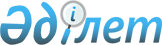 Об утверждении Программы либерализации валютного режима в Республике Казахстан на 2005-2007 годыПостановление Правительства Республики Казахстан от 25 июня 2004 года N 705

      В целях создания условий для отмены ограничений на проведение валютных операций и перехода на полную конвертируемость национальной валюты по текущим операциям и операциям, связанным с движением капитала, начиная с 2007 года, Правительство Республики Казахстан постановляет: 

      1. Утвердить прилагаемую Программу либерализации валютного режима в Республике Казахстан на 2005-2007 годы (далее - Программа). 

      2. Руководителям центральных исполнительных органов обеспечить реализацию мероприятий, определенных Программой, и представлять Национальному Банку Республики Казахстан ежеквартально, не позднее 10 числа месяца, следующего за отчетным кварталом, информацию о ходе реализации Программы. 

      3. Национальному Банку Республики Казахстан (по согласованию) представлять Правительству Республики Казахстан ежеквартально, не позднее 20 числа месяца, следующего за отчетным кварталом, сводную информацию о выполнении мероприятий Программы. 

      4. Настоящее постановление вступает в силу со дня подписания.       Премьер-Министр 

      Республики Казахстан                                                              Утверждена 

                                                   постановлением Правительства  

                                                        Республики Казахстан 

                                                     от 25 июня 2004 года N 705  

  Программа либерализации валютного режима 

в Республике Казахстан на 2005-2007 годы  

  1. Паспорт Программы 1. Наименование          Программа либерализации валютного режима в  

                         Республике Казахстан на 2005-2007 годы. 2. Основной разработчик  Национальный Банк Республики Казахстан  3. Основание для         Концепция развития финансового сектора 

   разработки            Республики Казахстан, одобренная 

                          постановлением  Правительства Республики 

                         Казахстан от 28 июля 2003 года N 753, 

                         раздел I.2. Либерализация валютных 

                         отношений 4. Цель Программы        Создание условий для последующей отмены 

                         ограничений на проведение валютных 

                         операций и перехода на полную 

                         конвертируемость национальной валюты, 

                         начиная с 2007 года. 5. Основные задачи       1. Оптимизация режима валютного 

                         регулирования и контроля. 

                         2. Создание условий для более активного 

                         использования инструментов хеджирования 

                         рисков при проведении валютных операций. 

                         3. Создание условий для дальнейшего 

                         совершенствования инструментов 

                         регулирования спроса и предложения 

                         иностранной валюты, исходя из целей 

                         денежно-кредитной политики и регулирования 

                         внешних шоков, которым подвержена 

                         экономика Казахстана. 

                         4. Обеспечение полного перехода на 

                         международные принципы регулирования 

                         и надзора за валютными операциями 

                         финансовых организаций. 6. Источники             не требуются 

финансирования 7. Ожидаемый конечный    Реализация мероприятий Программы 

результат от реализации  создаст необходимую основу для 

программы                систематизации и упрощения 

                         административных процедур валютного 

                         регулирования и валютного контроля. 

                         Совершенствование процедур валютного 

                         регулирования операций с производными 

                         финансовыми инструментами создаст 

                         необходимые условия для более 

                         эффективного использования резидентами 

                         Казахстана стратегий управления рыночных 

                         рисков. 

                         Сокращение функций агентов валютного 

                         контроля должно способствовать 

                         снижению затрат у банков второго уровня 

                         и повышению их конкурентоспособности, 

                         тогда как упрощение порядка проведения 

                         валютных операций снизит 

                         административные издержки участников 

                         внешнеэкономической деятельности и 

                         косвенно повлияет на сокращение 

                         масштабов теневого вывоза капитала. 

                         Создание системы индикаторов раннего 

                         оповещения позволит своевременно 

                         выявлять внешние и внутренние 

                         экономические риски и адекватно 

                         реагировать на них, а совершенствование 

                         информационной базы о внешнеэкономических 

                         операциях обеспечит эффективный переход 

                         от разрешительного порядка проведения 

                         валютных операций к системе 

                         последующего мониторинга и селективного 

                         контроля, начиная с 2007 года. 8. Сроки реализации      2005-2007 годы 

               2. Введение. Результаты реализации Программы  

                     либерализации валютного режима  

                в Республике Казахстан на 2003-2004 годы       В соответствии с Концепцией развития финансового сектора Республики Казахстан, одобренной  постановлением  Правительства Республики Казахстан от 28 июля 2003 года N 753, в целях либерализации валютного режима разработана настоящая Программа, отражающая направления и мероприятия по отмене ограничений на проведение валютных операций. Настоящая Программа закладывает основу для дальнейшей реализации Концепции либерализации валютного режима в Республике Казахстан, одобренной постановлением Правления Национального Банка Республики Казахстан от 11 сентября 2002 года N 369. Основная цель и задачи настоящей Программы базируются на результатах реализации Программы либерализации валютного режима в Республике Казахстан на 2003-2004 годы, утвержденной  постановлением  Правительства Республики Казахстан от 29 января 2003 года N 103, которой были определены мероприятия первого этапа либерализации, являясь ее логическим продолжением. 

      Начало реализации первого этапа либерализации было положено с вступлением в силу  Закона  Республики Казахстан от 8 мая 2003 года "О внесении изменений и дополнений в некоторые законодательные акты Республики Казахстан по вопросам банковской деятельности, валютного регулирования и валютного контроля". Согласно данному закону приняты и действуют в новой или измененной редакции все нормативные правовые акты по валютному регулированию. 

      В соответствии с Программой либерализации валютного режима в Республике Казахстан на 2003-2004 годы, реализованы следующие мероприятия: 

      1) расширен перечень требуемых документов при лицензировании валютных операций (за исключением кредитования нерезидентов по экспортно-импортным сделкам), включая подтверждение источника финансирования (свыше 10 тысяч долларов для физических лиц, свыше 100 тысяч - юридическим лицам), стоимости объекта вложения, а также согласие Министерства финансов Республики Казахстан по всем валютным операциям госучреждений и госпредприятий свыше эквивалента 100 тысяч долларов США; 

      2) увеличен минимальный порог лицензирования по экспортно-импортным сделкам до 10 тысяч долларов. В то же время, двухуровневая система контроля над экспортно-импортными сделками в рамках принятых нормативных правовых актов не была реализована, главным образом, из-за нерешенности вопроса контроля и мер ограничения регулярной совокупной дебиторской задолженности по контрактам, сумма которых ниже порога лицензирования, и необходимости принципиального пересмотра системы информационного взаимодействия между уполномоченными банками и органами валютного контроля. В связи с изложенным, введение двухуровневой системы контроля по экспортно-импортным сделкам будет завершено к началу 2007 года и станет частью обновленной и облегченной системы экспортно-импортного валютного контроля, призванной обеспечить соблюдение требования о репатриации, которая более соответствует целям и подходам двухуровневой системы контроля; 

      3) осуществляются мероприятия по снижению рисков, связанных с потоками капитала. В частности, внешние страновые риски отслеживаются и учитываются при анализе и прогнозе платежного баланса в рамках сценариев индикативного плана социально-экономического развития республики. Введено правило достаточной капитализации в  Налоговый Кодекс  Республики Казахстан, что косвенно должно способствовать улучшению ключевых параметров оценки приемлемости внешнего долга, и наряду с достаточным уровнем международных резервов снизить уязвимость к возможным проблемам с иностранной ликвидностью в краткосрочной перспективе и платежеспособностью в долгосрочной перспективе; 

      4) Национальный Банк осуществляет мероприятия по совершенствованию информационной базы по валютным операциям в целях исключения дублируемой по другим каналам информации, получения недостающей аналитической информации по платежному балансу и внешнему долгу, а также в целях контроля соответствия проводимых операций условиям выданных лицензий. 

      Кроме того, осуществлялись мероприятия по снижению рисков финансового сектора и совершенствованию пруденциального регулирования, что является необходимым условием дальнейшей либерализации валютного режима. В частности,  Постановлением  Правления Национального Банка от 25 июля 2003 года N 250 утверждены Правила о пруденциальных нормативах для банковских групп. В 2003 году всеми банками второго уровня были представлены аудиторские отчеты уполномоченных аудиторских организаций, содержащие оценку и подтверждения наличия в банках систем управления рисками. В течение 2003 года банками была проведена работа по устранению недостатков в организации указанных систем в соответствии с замечаниями аудиторских организаций и Национального Банка.  Постановлением  Правления Национального Банка от 6 декабря 2003 года N 434 была принята Инструкция о требованиях к наличию систем управления рисками и внутреннего контроля в банках второго уровня. Приняты Законы Республики Казахстан от 4 июля 2003 года  "О государственном регулировании и надзоре финансового рынка и финансовых организаций"  и от 10 июля 2003 года  "О внесении изменений и дополнений в некоторые законодательные акты Республики Казахстан по вопросам организации единой системы государственного регулирования и надзора финансового рынка и финансовых организаций" , которые введены в действие с 1 января 2004 года. Создано Агентство Республики Казахстан по регулированию и надзору финансового рынка и финансовых организаций. 

      Реализация мероприятий по разработке Закона Республики Казахстан "О противодействии легализации (отмыванию) доходов, полученных незаконным путем", Закона Республики Казахстан "О валютном регулировании и валютном контроле", а также контролю за осуществлением валютных операций на внутреннем валютном рынке, предусмотрена Планом законопроектных работ Правительства Республики Казахстан на 2004 год, утвержденным  Постановлением  Правительства Республики Казахстан от 23 января 2004 года N 73 и Планом мероприятий на 2003-2006 годы по реализации Концепции развития финансового сектора Республики Казахстан, утвержденным  Постановлением  Правительства Республики Казахстан от 9 марта 2004 года N 287. 

      В целях отработки и совершенствования новых процедур валютного регулирования и подходов по либерализации валютного режима было принято решение о переносе сроков разработки нового закона Республики Казахстан "О валютном регулировании и валютном контроле". 

      Новый Закон Республики Казахстан "О валютном регулировании и валютном контроле" будет внесен в Парламент Республики Казахстан в сентябре 2004 года и вступит в силу в 2005 году, тем самым, завершая реализацию первого этапа и создавая необходимую нормативную правовую базу для осуществления второго этапа либерализации валютного режима в соответствии с настоящей Программой. 

      На базе закона в 2005 году будет разработан единый подзаконный нормативный правовой акт, который, за исключением процедур экспортно-импортного валютного контроля и регулирования деятельности по организации обменных операций, будет определять порядок и все процедуры проведения валютных операций. 

                  3. Анализ современного состояния проблем  

                   и перспектив валютной либерализации       Отмена ограничений на потоки капитала сопровождается снижением административных издержек участников внешнеэкономических операций, что обеспечивает большую свободу предпринимательской деятельности. В то же время, в процессе либерализации валютного режима повышаются требования к проведению эффективной экономической политики, адекватно отвечающей рискам, связанным с мобильностью капитала, когда принятие решений субъектами рынка о вложении во внутренние или иностранные активы определяется экономическими факторами, при этом влияние административных издержек становится минимальным. С этой точки зрения, должны быть рассмотрены следующие вопросы, прямо или косвенно связанные с либерализацией валютного режима. 

                        3.1. Структура потоков капитала .       Анализ потоков капитала в платежном балансе показывает, что если в период 1995-2000 годов, основными источниками притока и оттока капитала являлись внешнеторговые операции, то в последние годы активизировалось участие резидентов на международных финансовых рынках и рынках капитала (таблица 1). 

                                                               Таблица 1                              Потоки капитала 

                                                     млн.долл. США 

__________________________________________________________________________ 

                   !  2000   !   2001   !  2002   !   2003  !   Справочно 

                   !         !          !         !         !-------------- 

                   !         !          !         !         !1995- !2001- 

                   !         !          !         !         !2000  !2003 

-------------------------------------------------------------------------- 

Приток капитала      16928,1   21289,8    25122,6   33580,6  100 %  100 % 

 Экспорт товаров и   10948,7   10899,1    12321,5   15897,6   65 %   49 % 

 услуг 

 Доход                 138,6     230,8      241,4     272,5    1 %    1 % 

 ИПИ                  2693,2    4665,0     4121,6    4457,1   14 %   17 % 

 Портфельные            30,4     134,2       53,5     212,3    1 %    1 % 

 инвестиции   

 Другие инвестиции    2698,5    4873,8     7621,7   12255,7   17 %   31 % 

 В т.ч. сектор         160,8     372,6      441,8     537,2    4 %    2 % 

 госуправления 

 В т.ч. негосударст-   547,6     790,9     1933,4    3868,7    3 %    8 % 

 венный, банковский 

 сектор 

  Краткосрочные        472,1     640,1     1463,8    2315,1    2 %    6 % 

  Долгосрочные          75,6     150,8      469,7    1553,6    0 %    3 % 

 В т.ч. негосударст-  1990,1    3710,4     5246,5    7849,8   11 %   21 %  

 венный,  

 небанковский сектор   

  Краткосрочные       1485,5    2502,5     3544,3    5225,7    7 %   14 % 

  Долгосрочные         504,5    1207,9     1702,2    2624,2    4 %    7 % 

Отток капитала      -16787,4  -20905,0   -24587,5  -32047,1  100 %  100 % 

 Импорт товаров и    -9380,6  -11103,2   -12173,7  -14060,8   66 %   48 % 

 услуг 

 Доход               -1392,7   -1467,8    -1368,8   -2013,4    5 %    6 % 

 ИПИ                 -1415,0   -1804,4    -1958,2   -2269,1    4 %    8 % 

 Портфельные           -85,5   -1451,6    -1300,3   -2073,3    0 %    6 % 

 инвестиции   

 Другие инвестиции   -3059,0   -3803,3    -7173,4   -9869,7   14 %   27 % 

 В т.ч. сектор        -520,5    -110,9     -133,4    -315,1    1 %    1 % 

 госуправления 

 В т.ч. негосударст-  -228,2    -421,7    -1621,1   -2035,0    3 %    5 % 

 венный, банковский 

 сектор 

  Краткосрочные       -180,2    -350,6    -1542,0   -1551,3    3 %    4 % 

  Долгосрочные         -48,0     -71,1      -79,2    -483,6    0 %    1 % 

 В т.ч. негосударст- -2310,3   -3270,7    -5418,9   -7519,7    9 %   21 %  

 венный,  

 небанковский сектор   

  Краткосрочные      -1634,6   -2184,9    -4087,6   -5672,0    6 %   15 % 

  Долгосрочные        -675,7   -1085,7    -1331,3   -1847,7    4 %    6 % 

Ошибки и пропуски     -994,5    -832,3        0,0   -1097,8    7 %    2 % 

  доля от внешне-      -5,2%     -4,0%       0,0%     -3,9%  

  торгового оборота 

  (товаров и услуг) 

__________________________________________________________________________ 

Прирост резервных      140,7    384,7       535,1   1533,5  

активов 

 доля от общего притока  0,8%     1,8%        2,1%     4,6%    1 %    3 % 

 капитала 

       

Справочно    

 "Утечка капитала"   -1143,5   -514,8      -543,3  -1544,1 

  доля от экспорта    -10,4%    -4,7%       -4,4%   -9,7%     -9 %   -7 %     

  товаров и услуг            

  доля от общего       -6,8%    -2,4%       -2,2%   -4,6%     -6 %   -3 %   

  притока капитала 

  доля от              -5,9%    -2,5%       -2,4%   -5,5%     -5 %   -3 % 

  внешнеторгового 

  оборота 

___________________________________________________________________________ Примечание: 1. Потоки капитала суммируют все плюсы платежного 

               баланса (приток) и минусы (отток) и поэтому могут 

               отличаться от показателей платежного баланса 

            2. Утечка капитала рассчитана, как чистое сальдо 

               краткосрочных операций негосударственного 

               небанковского сектора, плюс ошибки и пропуски  

               платежного баланса       По информации платежного баланса приток иностранных прямых инвестиций (ИПИ) в 2000-2003 гг. в среднем финансировал порядка 36% импорта товаров услуг в сравнении с 22% за предшествующий пятилетний период. Доля репатриированных доходов, в том числе доходов прямых инвесторов, к экспорту товаров услуг сохраняется стабильной на уровне 10-12%. Несмотря на рост краткосрочных операций частного сектора, приток краткосрочного капитала в среднем за последние 3 года покрывает его отток. Учитывая, что данные потоки отражают большей частью операции, связанные, прежде всего, с реальными условиями производственной и финансовой деятельности, рост доли краткосрочных операций не может однозначно рассматриваться как спекулятивный капитал. 

      Сопоставление по долгосрочному капиталу показывает превышение притока над оттоком в 1,5 раза за соответствующий период. Более того, в среднем за период 2001-2003 гг. утечка капитала составляла 7% от экспорта товаров и услуг или 3% от общего притока капитала в сравнении с 9% и 6% соответственно за период 1995-2000 годов, что отражает некоторое снижение объемов "бегства капитала". 

      В целом, несмотря на рост доли краткосрочных финансовых операций, структура потоков капитала достаточно устойчива. По данным международной инвестиционной позиции Казахстана, накопленные внешние обязательства Казахстана на 60% обеспечиваются иностранными прямыми инвесторами. Доля совокупных краткосрочных обязательств практически не меняется, оставаясь на уровне 6-8% внешних обязательств республики. В структуре активов резидентов, значительную долю составляют долгосрочные иностранные активы  Национального Банка, тогда как частный сектор предпочитает краткосрочные внешние активы долгосрочным. 

      В среднесрочной перспективе, некоторое сокращение чистого притока ИПИ, будет компенсировано привлечением долгосрочного заемного капитала компаниями с иностранным участием. Увеличение поступлений от экспорта, в связи с началом промышленной эксплуатации новых месторождений Северного Каспия будет стимулировать рост внутренних сбережений в экономике, тем самым, способствуя увеличению масштабов участия резидентов на внешних рынках. 

                    3.2. Эффективность реализуемых мер  

                   по либерализации валютного режима       Анализ информации по лицензированию операций, связанных с использованием валютных ценностей, показывает, что упрощение порядка осуществления инвестиций и открытия счетов физическими лицами, отмена лицензирования кредитов, предоставляемых банками нерезидентам, а также увеличение срока возврата валютной выручки от экспорта и неисполненных авансовых платежей по импорту (реализация мероприятий Программы либерализации валютного режима в Республике Казахстан на 2003-2004 годы) позволили сократить количество выданных лицензий более чем в два раза в 2003 году (таблица 2).          

                                                                Таблица 2 

__________________________________________________________________________ 

              Вид операции                          ! Количество лицензий 

                                                    !--------------------- 

                                                    ! 2001 ! 2002 ! 2003  

-------------------------------------------------------------------------- 

Инвестиций, всего                                      59     47     24 

 физические лица                                       19     20     11 

 небанковские юридические лица                         38     26     13 

 банки                                                  2      1      0 

-------------------------------------------------------------------------- 

Кредиты, всего                                         20     17     26 

 физические лица                                        0      0      5   

 небанковские юридические лица                         14     10     21 

 банки                                                  6      7      0 

-------------------------------------------------------------------------- 

Кредитование нерезидентов по импортным операциям,    1056    1422   556 

всего    

 физические лица                                        2       0     0 

 небанковские юридические лица                       1051    1416   556   

 банки                                                  3       6     0 

-------------------------------------------------------------------------- 

Превышение срока получения валютной выручки в оплату  366     501   258 

экспорта товаров, всего 

 физические лица                                        0       0     5   

 небанковские юридические лица                        366     501   251 

 банки                                                  0       0     2 

-------------------------------------------------------------------------- 

Инвестирование пенсионных активов (генеральная          2       1     1 

лицензия) 

-------------------------------------------------------------------------- 

Оплата прав на недвижимость, всего                     17      26    22 

 физические лица                                        0       1     0  

 небанковские юридические лица                         17      25    22  -------------------------------------------------------------------------- 

Открытие счетов, всего                                 57      65    58 

 физические лица                                        0       8     3  

 небанковские юридические лица                         57      56    54 

 банки                                                  0       1     1 

-------------------------------------------------------------------------- 

Зачисление на счета третьих лиц, всего                  0       0     0 

-------------------------------------------------------------------------- 

Передача валютных ценностей в доверительное управление                0 

-------------------------------------------------------------------------- 

Обменные операции с наличной иностранной валютой              144   107 

-------------------------------------------------------------------------- 

Розничная торговля за наличную иностранную валюту               4     5 

-------------------------------------------------------------------------- 

Итого                                                1577    2227  1057 

 физические лица                                       21      29    24  

 небанковские юридические лица                       1545    2183  1030  

 банки                                                 11      15     3  

--------------------------------------------------------------------------        Порядка 85% выдаваемых лицензий приходится на операции, связанные с отсрочкой исполнения обязательств нерезидентами по экспортно-импортным сделкам, общая сумма по которым составляет около 90% от общей суммы лицензируемого оттока капитала. Кроме того, по ряду подлежащих лицензированию операций, в частности на зачисление кредитов, полученных от нерезидентов на счета третьих лиц и передачу валютных ценностей в доверительное управление, лицензий выдано не было, что говорит о неэффективности данных норм, наличии других возможностей проведения данных операций, либо не заинтересованности резидентов в них. 

      Кроме того, либерализация валютных операций, связанных с созданием резидентами дочерних организаций, активизировала операции прямого инвестирования на зарубежных рынках. Общая сумма прямых инвестиций резидентов в акционерный капитал иностранных компаний, осуществленных во 2 полугодии 2003 года, почти в 3 раза превысила данные за первую половину года, из них операции по зарегистрированным договорам (инвестиции в дочерние организации) составили 32% от общей суммы прямых инвестиций во 2 полугодии 2003 года. 

                    3.3. Устойчивость банковского сектора       Оценка устойчивости банковского сектора в зависимости от операционных и рыночных рисков показывает, что в целом казахстанские банки способны эффективно реагировать на изменения внешней и внутренней конъюнктуры. Несмотря на активное увеличение внешнего заимствования, в том числе краткосрочного, соотношение активов и обязательств (включая условные обязательства) в 2003 году изменилось не значительно (таблица 3). Сравнение объемов активов и обязательств банков, подверженных изменениям ставок вознаграждения (ГЭП), показывает последовательное уменьшение банками своей подверженности процентному риску. Учитывая, что соотношение активов и обязательств, связанных с получением (выплатой) вознаграждения не изменилось, незначительное уменьшение спрэда доходности банковской системы отражает влияние укрепления тенге, увеличение доли кредитов по отношению к депозитам в условиях более значительного снижения ставок по кредитам, в сравнении со ставками по привлеченным депозитам физических лиц. Тем не менее, в целом доходность от основных банковских операций сохраняется на уровне выше аналогичной в странах Восточной Европы, тогда как продолжающийся рост активов, приносящих вознаграждения, должен стабилизировать доходность банков в будущем. 

       

                                                                      Таблица 3        Относительные показатели устойчивости банковского сектора                                                     на конец периода  

____________________________________________________________________ 

                                             ! 2000 ! 2001 ! 2002 ! 2003 !  

--------------------------------------------------------------------------! 

Подверженность риску изменения процентных  

ставок 

 Сравнение сроков активов и обязательств        0,49   0,47   0,63   0,57   

 (до 1 года) 1        

 ГЭП по финансовым активам и обязательствам     -14%   -12%   -9%     -5%  

 (до 90 дней) 2 

 Маржа вознаграждения 3                                            11%   11%     10%   

 Спрэд 4                                                   7%    7%      6% 

 Отношение средних активов и обязательств,             113%  109%    109%  

 по которым начисляется вознаграждение 5 

 Отношение кредитов к депозитам                 0,90   0,97  0,98    1,02 

--------------------------------------------------------------------------- 

Подверженность валютному риску 

 Доля активов в иностранной валюте              48%     65%   67%     57% 

 Доля обязательств в иностранной валюте         59%     71%   69%     62% 

 Соотношение активов и обязательств в           0,99    1,09  1,09    1,02 

 иностранной валюте  

 Доля активов по отношению к нерезидентам       11%     10%   18%     17% 

 Доля обязательств перед нерезидентами          14%     19%   29%     39% 

-------------------------------------------------------------------------- 

Подверженность риску, связанному с реальным      

сектором экономики 6   

 Концентрация активов                           908     924   1058    1081 

  в том числе в иностранной валюте              902     945   1050    1116 

 Концентрация обязательств                      867    1123   1080     813 

  в том числе в иностранной валюте             1114    1673   1681    1337 

___________________________________________________________________________        _______________        1  Соотношение активов к обязательствам банков (включая условные обязательства) 

      2  Сравнение объема активов и обязательств банка, подверженных изменениям ставок вознаграждения, к совокупным финансовым активам 

      3  Доход, связанный с получением вознаграждения к средним (за два года) активам банковской системы 

      4  СПРЭД = (отношение доходов, связанных с получением вознаграждения к средним активам, приносящим вознаграждение, минус отношение расходов, связанных с выплатой вознаграждения к средним обязательствам, по которым образуются расходы, связанные с выплатой вознаграждения) 

      5  Средние активы и обязательства по состоянию на конец сентября 2003 года откорректированы в годовом исчислении 

      6  Индекс, показывающий концентрацию активов и обязательств по секторам экономики - индекс Херфиндаля-Хиршмана       В 2003 году укрепление тенге благоприятно повлияло на дедолларизацию активов и обязательств. В целом, соотношение активов и обязательств в иностранной валюте достаточно устойчиво, то есть не происходит увеличения валютного риска, связанного с несоответствием валютных обязательств и активов. Лимит инвестирования средств банками второго уровня во внутренние активы ограничивает отток внутренних ресурсов. Более того, банки продолжают предпочитать работать с внутренними активами, особенно в условиях низких мировых процентных ставок и укрепления тенге - при установленном лимите размещения во внутренние активы, равном единице, фактически коэффициент на 01.01.2004 года составлял 1,39. 

      Индекс Херфиндаля-Хиршмана показывает, что в целом концентрация по видам экономической деятельности умеренная 7 , при чем уровень концентрации обязательств снижается при увеличении концентрации активов, особенно выраженных в иностранной валюте. Кроме того, банковский сектор более зависит от ситуации в сельском хозяйстве, торговле, строительстве и секторе финансового посредничества, нежели от финансового состояния предприятий, ориентированных на экспорт. Таким образом, внутренние факторы, мировые процентные ставки оказывают более значительное влияние на финансовое состояние банковского сектора, нежели ситуация на мировых товарных рынках. 

                3.4. Устойчивость макроэкономической ситуации  

                              к внешним факторам       Либерализация валютного режима, с точки зрения устойчивости макроэкономического развития, несет в себе риски дестабилизации ситуации в случае, если сложившийся обменный курс национальной валюты не отвечает условиям фактического внутреннего и внешнего равновесия. В частности, в условиях либерализации оттока капитала особенно важна оценка реальной стоимости национальной валюты, внутренних процентных ставок по паритетному условию и способности органов денежно-кредитного регулирования адекватно регулировать спекулятивные настроения на валютном рынке, особенно в случае негативного внешнего шока.       ________________ 

       7  При значении индекса в следующих пределах (1000 < Ih < 1800) рынок считается умеренно концентрированным. 

           Индикативные показатели, характеризующие влияние  

         внешних факторов на макроэкономическую ситуацию 8                                                          Таблица 4 

________________________________________________________________________ 

                                             !  2001  !  2002  ! 2003  ! 

-----------------------------------------------------------------------!  

Изменение среднего номинального обменного      3,2 %    4,5 %   -2,6 % 

курса тенге к доллару (тенге за 1 доллар)      

       

Изменение индекса реального эффективного      -0,7 %   -5,0 %   -5,4 % 

курса тенге, в среднем за период 9 Изменение индекса реального курса тенге        2,1 %    0,3 %    7,1 % 

к доллару, в среднем за период  10        

       

Изменение показателя затрат труда на единицу  -16,3 %  -10,6 %  -11,6 % 

продукции, в среднем за период 

       

Изменение средних контрактных цен экспорта,   -9,0 %   -3,0 %    19,0 % 

в среднем за период  11 

       

Изменение средних контрактных цен импорта,     4,1 %   -4,6 %     4,8 % 

в среднем за период  11 

       

Спрэд между процентными ставками ГЦБ США       1,7 %    3,3 %     4,4 % 

и Казахстана, в среднем за период 12   

________________________________________________________________________ 

М2 к валовым международным активам на         89,30    101,80     96,70 

конец периода, % 

Валовые международные резервы, наконец        2508      3141     4962,1 

периода, млн.долл. 

   в месяцах импорта товаров и услуг           2,9       3,3       4,5 

   покрытие краткосрочного внешнего долга     2,17      1,71      1,76 

________________________________________________________________________       ________________________ 

       8  Показатели рассчитаны Национальным Банком 

       9  Снижение индекса означает реальную девальвацию национальной валюты 

       10  Увеличение индекса означает реальную ревальвацию национальной валюты 

       11  Индексы рассчитаны на основе данных таможенной статистики с использованием удельных весов за предыдущий 3-х летний период 

       12  Процентные ставки ГЦБ Казахстана скорректированы на темпы изменения курса тенге к доллару в годовом исчислении за прошедший период             Ситуация с реальным обменным курсом позволяет эффективно реализовать основополагающий механизм снижения долларизации экономики, который реально возможен, когда резиденты больше уверены в предсказуемости и стабильности темпов роста цен нежели в предсказуемости и устойчивости изменения реального обменного курса. 

      Спрэд между процентом по безрисковым активам и процентными ставками по государственным ценным бумагам Казахстана, скорректированным на изменение обменного курса, сократился до 3% в среднем за период по сравнению с 10-11% в 1998-99 годах. Таким образом, снижение странового риска в условиях удорожания национальной валюты создает условия для устойчивого притока капитала в Республику Казахстан. 

      В целом уровень международных резервов Национального Банка является достаточным даже для стран, имеющих режим фиксированного обменного курса, что позволяет эффективно управлять спекулятивными настроениями и своевременно реагировать на изменение внешней конъюнктуры. 

                 3.5. Денежно-кредитная политика в условиях  

                       либерализации валютного режима       Согласно общепринятой модели оценки эффективности денежно-кредитной политики ("треугольник несовместимости") существует три альтернативных варианта выбора целевых параметров: 

      1) высокая мобильность капитала при выборе обменного курса в качестве основного целевого показателя денежно-кредитной политики (различные режимы фиксированного обменного курса); 

      2) отсутствие ограничений на движение капитала при сохранении автономной денежно-кредитной политики, ориентированной на снижение инфляции, либо стимулирование экономического роста (режим свободно-плавающего обменного курса); 

      3) денежно-кредитная политика ориентирована одновременно на поддержание заданного уровня обменного курса и низких темпов инфляции при сохранении ограничений на движение капитала (промежуточные режимы). 

      Переход на принципы инфляционного таргетирования предполагает проведение автономной денежно-кредитной политики, нацеленной на достижение целевых темпов роста цен. Направление на обеспечение полной конвертируемости определено Концепцией либерализации валютного режима в Республике Казахстан и настоящей Программой. Таким образом, основные направления денежно-кредитной политики четко обозначены. 

      Следующие условия экономики Казахстана определяют задачи политики Национального Банка на внутреннем валютном рынке: 

      значительная зависимость экономики от ситуации на мировых товарных рынках, 

      все еще достаточно высокий уровень долларизации финансового и реального секторов экономики, 

      относительно высокая степень концентрации внутреннего валютного рынка, 

      отсутствие развитого рынка срочных финансовых инструментов, 

      чувствительность ожиданий населения на резкие изменения валютного курса. 

      Данные факторы определяют необходимость ограниченного присутствия Национального Банка на внутреннем валютном рынке, основная цель которого заключается в сглаживании резких спекулятивных колебаний. Данная политика объективно оправдана и будет продолжена Национальным Банком. Более того, осуществляемая Национальным Банком политика в отношении обменного курса полностью согласуется с приведенной выше моделью и международным опытом стран, выбравших таргетирование инфляции в условиях мобильности капитала, в силу следующих причин: 

      инфляционное таргетирование ориентировано на достижение долгосрочных целевых параметров изменения цен, тогда как сглаживание спекулятивных колебаний обменного курса имеет краткосрочный эффект и не направлено на установление целевого направления изменения обменного курса либо корректировки его долгосрочного тренда. Таким образом, конфликта долгосрочных целей не происходит; 

      приведенный выше анализ показывает, что структура потоков капитала достаточно устойчива и краткосрочные потоки капитала не несут значительной угрозы автономности денежно-кредитной политики в краткосрочной перспективе. 

      Кроме того, в соответствии с Концепцией развития финансового сектора Республики Казахстан, утвержденной  Постановлением  Правительства Республики Казахстан от 28 июля 2003 года N 753 предусмотрена разработка трансмиссионного механизма и определение процедур достижения целевых уровней. Будет изучен опыт стран Восточной Европы, Латинской Америки и других стран по выбору операционных и целевых показателей особенно практики установления Индекса Монетарных Условий, представляющего комбинацию процентной ставки и обменного курса, в качестве операционного индикатора. 

      Концепция развития финансового сектора Республики Казахстан предполагает развитие новых финансовых инструментов, которые увеличат регулирующие возможности Национального Банка, и развитие существующих инструментов денежно-кредитной политики, что повысит гибкость финансового рынка и позволит снизить ряд присущих ему рисков. Поэтапная либерализация валютного режима создает основу для реализации данных мероприятий, что в последующем будет способствовать снижению степени участия Национального Банка на валютном рынке даже в краткосрочном периоде. 

      Вывод: анализ экономического развития Казахстана показывает, что в целом созданы необходимые условия для более активной либерализации валютного режима и перехода на полную конвертируемость национальной валюты по текущим и капитальным операциям к 2007 году. Стабильная динамика реального обменного курса в условиях роста производительности и стабильно высоких цен на мировых товарных рынках, дедолларизация экономики, ответственная бюджетная политика и достаточный уровень международных резервов, а также проводимая политика повышения устойчивости финансового сектора позволяют эффективно сглаживать возможные внешние шоки, которым подвержена экономика Казахстана. Более того, реализация политики индустриально-инновационного развития, демонополизации экономики, особенно сектора услуг, переход на международные стандарты регулирования финансового сектора и дальнейшее упрощение административного режима, позволит эффективно реализовать положительный эффект от отмены ограничений на движение капитала.  

  4. Цель и задачи Программы       Основная цель настоящей Программы заключается в создании условий для последующей отмены ограничений на проведение валютных операций и перехода на полную конвертируемость национальной валюты, начиная с 2007 года. 

      Исходя из данной цели, Программа направлена на решение следующих задач: 

      1. Оптимизация режима валютного регулирования и контроля:  

      1) устранение дублирующих требований валютного законодательства - максимально возможная отмена ограничений на проведение последующих валютных операций, если первоначальная сделка осуществлена в соответствии с требованиями валютного законодательства. К примеру, если резидент открывает счет в иностранном банке за рубежом для зачисления средств в качестве обеспечения обязательств по привлеченному от нерезидента кредиту, зарегистрированному в установленном порядке, то получение лицензии на открытие счета в данном случае не потребуется; 

      2) исключение норм валютного законодательства, регулирующих порядок проведения валютных операций финансовыми организациями, если сопутствующие им риски и порядок проведения данных операций эффективно регулируются пруденциальным надзором и нормами других отраслей права, в частности банковского, страхового законодательства, законодательства о рынке ценных бумаг и пенсионном обеспечении. 

      2. Выравнивание режима валютного регулирования в отношении притока и оттока капитала, имеющего долгосрочный устойчивый характер, прежде всего прямых инвестиций и займов, в рамках второго этапа либерализации. 

      3. Создание условий для более активного использования инструментов хеджирования рисков при проведении валютных операций. Система валютного регулирования не должна создавать препятствия для реализации стратегии хеджирования участниками внешнеэкономических операций. 

      4. Создание условий для дальнейшего совершенствования инструментов регулирования спроса и предложения иностранной валюты, исходя из целей денежно-кредитной политики и регулирования внешних шоков, которым подвержена экономика Казахстана. 

      5. Обеспечение полного перехода на международные принципы регулирования и надзора за валютными операциями финансовых организаций. Реализация данной задачи предполагает создание условий для совершенствования стандартов финансового надзора, регулирующих риски, связанные с осуществлением валютных операций.  

  5. Основные направления и механизм реализации Программы       Исходя из целей и задач Программы, выделяются следующие направления реализации Программы: 

      1. Количественная и качественная оценка внутренних и внешних рисков. Создание системы показателей, позволяющих Национальному Банку иметь объективную картину о рисках, текущей экономической ситуации и перспективах ее развития и своевременно принимать адекватные решения по денежно-кредитной политике. 

      2. Постепенная отмена ограничений на проведение валютных операций на базе оценки эффективности существующих валютных ограничений и механизмов регулирования рисков. Анализ мер пруденциального и финансового надзора, мер денежно-кредитного и валютного регулирования, инструментов финансового рынка, которые необходимо совершенствовать с точки зрения реализации эффективного управления рисками на уровне отдельного субъекта валютных операций, рисками финансового сектора и экономики в целом и направления на полную либерализацию валютного режима. 

      3. Определение норм валютного законодательства и требований к порядку проведения валютных операций, которые должны быть сохранены после 2007 года, в соответствии с наиболее целесообразной для Казахстана международной практикой. 

                5.1. Количественная и качественная оценка рисков       1. Миссии Международного Валютного Фонда технической помощи по вопросам либерализации валютного режима неоднократно подчеркивали необходимость создания системы индикаторов раннего оповещения, включающей индикаторы внешних шоков; показатели, позволяющие получать адекватную картину о состоянии внутреннего финансового сектора и его способности реагировать на неблагоприятное развитие внешней конъюнктуры; детализированную информацию по потокам капитала и его использованию, структуре валютных активов и пассивов. Данная система позволит более эффективно проводить денежно-кредитную политику в условиях отмены административных ограничений на движение капитала, и обеспечит переход Национального Банка на классическую систему инфляционного таргетирования. 

      2. Опыт развитых и развивающихся стран показывает необходимость широкого освещения вопросов и анализа тенденций экономического развития, финансовой стабильности и оценки рисков финансовой системы с точки зрения представления субъектам финансового рынка и их клиентам профессиональной аналитической информации. С этой целью ряд центральных банков регулярно публикуют отчет по финансовой стабильности, где детально анализируются все аспекты развития финансового сектора, как с точки зрения пруденциального регулирования, так и макроэкономических факторов, внутренних и внешних рисков. Данную практику представляется целесообразным также реализовать в Казахстане. 

                      5.2. Совершенствование системы ограничений  

                           на проведение валютных операций 

             5.2.1. Формы ограничений на проведение валютных операций 

                                (мировая практика)       Мировая практика валютного регулирования различает две основные формы валютных ограничений: 

      1. Прямой административный контроль через лимитирование, установление прямого административного запрета и выдачу индивидуальных разрешений (лицензий) на проведение валютных операций. Процедуры выдачи разрешений могут иметь формализованный (выдача лицензии по формальным признакам при наличии всех необходимых документов) либо дискретный (разрешение выдается исходя из оценки экономического эффекта конкретной проводимой операции, прозрачности сделки, добросовестности заявителя) характер. 

      2. Применение косвенных инструментов, влияющих на принятие решений участниками внешнеэкономических операций. Косвенные инструменты заключаются в установлении режима резервирования определенной части суммы сделки на определенный срок, либо изъятия определенного процента от сделки, если операция завершена ранее установленного срока (налог на валютные операции). Налог на валютные операции, известный как "Чилийский налог", наиболее часто применялся в отношении притока краткосрочного капитала в целях поддержания автономной денежно-кредитной политики и сдерживания спекулятивного давления. По своей сути режим резервирования и налог на валютные операции идентичны, поскольку они изменяют экономическую стоимость операции. В то же время это достаточно затратный механизм, поскольку он должен распространяться на все возможные каналы притока/оттока капитала и может ограничивать, в том числе, добросовестные сделки, связанные с реальными производственными и финансовыми целями. 

             5.2.2. Ограничения на валютные операции, устанавливаемые  

                 органом валютного регулирования в соответствии  

               с действующим валютным законодательством Казахстана       1. Право Национального Банка вводить ограничения на валюту платежа экспортных операций резидентов. В настоящее время, доля экспортных операций за валюты, которые не являются свободно-конвертируемыми, составляет порядка 20%, и в основном приходится на российский рубль. Кроме того, валютным законодательством закреплено право участников внешнеэкономической деятельности устанавливать в контракте с нерезидентами любую валюту расчетов по усмотрению сторон, что вступает в противоречие с указанной нормой. Соответственно, сохранение данного права, изначально нацеленного на обеспечение поступления валютной выручки в свободно-конвертируемой иностранной валюте, либо ограничение расчетов в какой-либо определенной иностранной валюте, нецелесообразно. 

      2. Право Национального Банка устанавливать режим обязательной продажи экспортной валютной выручки. В силу особого правого статуса, определяемого реализацией стратегически важных инвестиционных проектов, поступление значительных дополнительных объемов валютной выручки на биржу со стороны крупных предприятий-экспортеров в нефтегазовой отрасли в случае маловероятной необходимости введения режима обязательной продажи в будущем весьма сомнительно. Кроме того, в условиях либерализации валютного режима в отношении оттока капитала, и смягчения требований по открытию юридическими лицами счетов за рубежом, данное ограничение становится все более неэффективным и нецелесообразным. 

      3. Право Национального Банка в целях обеспечения экономической безопасности устанавливать ограничения на форму расчетов по отдельным экспортно-импортным сделкам, может быть использовано в целях осуществления валютного контроля над сомнительными сделками и минимизации бартерных операций. Поскольку вопросы контроля и пресечения сомнительных сделок, операций по "отмыванию" денег, должны быть предметом регулирования специального законодательного акта, которым должны быть предусмотрены соответствующие процедуры, и, учитывая незначительные объемы бартерных сделок во внешней торговле в настоящее время, данное право будет исключено из предмета регулирования валютным законодательством. 

      4. Лицензирование операций, связанных с использованием валютных ценностей. В Казахстане в отношении оттока капитала исторически сложились формализованные процедуры выдачи лицензий. Поскольку в современных условиях данная система все менее отвечает уровню развития валютно-финансовых отношений, в соответствии с Концепцией либерализации валютного режима в Республике Казахстан предусмотрена полная отмена режима лицензирования в отношении операций, связанных с использованием валютных ценностей. 

            5.2.3. Оценка приемлемости альтернативных процедур  

             валютного регулирования в условиях Казахстана       Использование практики установления режима резервирования определенного процента средств по операциям, связанным с оттоком, либо притоком валюты, а также на обменные операции, либо "чилийского налога" в случае наличия угрозы устойчивости платежного баланса и национальной валюты, в Казахстане нецелесообразно в силу следующих причин: 

      1. В отношении притока валюты требование резервирования на определенный срок, зачастую до 1 года (введение налога на операции, если иностранный капитал пробыл в стране менее одного года) считается оправданным, если существует реальная угроза со стороны краткосрочного спекулятивного капитала, приток которого может осуществляться через предоставление кредитов, вложения в ценные бумаги и осуществление вкладов в коммерческих банках. При этом, даже в случае Чили, оценки эффективности данного налога не однозначны. В случае с Казахстаном, операции на внутреннем фондовом рынке не способны расшатать валютный рынок в силу ограниченной ликвидности рынка и минимальном участии нерезидентов как на сегментах рынка государственных, так и негосударственных ценных бумаг. Что касается коммерческого и финансового кредитования небанковских юридических лиц, то обычно данные кредиты выдаются на конкретные цели и под определенные проекты, а в случае с коммерческими кредитами обеспечены реальными активами в виде обязательств по поставке товаров. Кроме того, в  Налоговый Кодекс  введено Правило Достаточной Капитализации (ПДК), снижающее привлекательность привлечения долгового капитала, если не происходит адекватного роста собственного капитала. В отношении краткосрочных депозитов важны не ограничения сами по себе, а способность банковской системы поддерживать свою ликвидность. В последнем случае пруденциальное регулирование в части требований по формированию резервного капитала, сопоставимости активов по срокам и валютам, минимального коэффициента текущей ликвидности представляется более эффективным. 

      2. В отношении оттока капитала по внешнеторговым операциям данная мера скорее несет угрозу добросовестным участникам внешнеэкономической деятельности, нежели тем, кто изначально намерен вывести зачастую нелегальные средства за рубеж. Кроме того, в случае ее применения, предприятия будут вынуждены отвлекать существенные объемы оборотных средств. В отношении кредитов, инвестиций в ценные бумаги и переводов средств на счета за рубежом с некоторыми исключениями будет сохраняться требование лицензирования с установлением лимита счета. Кроме того, в отношении финансовых организаций действуют пруденциальные нормативы, которые будут ограничивать масштабный отток капитала. 

      3. Если масштабные краткосрочные потоки капитала не представляют угрозу стабильности валютного рынка, то существует определенная угроза того, что доступные валютные средства внутри страны могут быть использованы в спекулятивных целях. При этом в отношении банков, возможности спекуляций регулируются установлением лимита валютной позиции. В отношении небанковских организаций, хотя для большинства из них не характерны спекулятивные операции, тем не менее, до полной либерализации будут сохранены определенные ограничения, в частности в отношении приобретения на определенные цели и последующей продажи иностранной валюты. В то же время, остается открытым вопрос регулирования валютных пассивов и активов крупных экспортеров, располагающих собственными валютными средствами. Даже, если они непосредственно не играют на обменном курсе, тем не менее, могут оказывать влияние на валютный рынок, давая заявки на продажу иностранной валюты, либо удерживая ее на своих валютных счетах. В условиях отсутствия обязательной продажи валютной выручки экспортерами, более важна оценка участниками валютного рынка способности Национального Банка сдерживать масштабные спекулятивные колебания обменного курса. Как показывает опыт стран Восточной Европы (в частности Венгрии в 2003 году) в условиях полной либерализации валютного режима интервенции Национального Банка на валютном рынке, политика процентных ставок и управление ликвидностью являются единственными эффективными инструментами реагирования на спекулятивные атаки. 

      4. Учитывая, что действующий режим не предусматривает разделение счетов и операций, которые на них могут учитываться, с установлением режима конвертации и зачисления средств, введение режима резервирования или чилийского налога представляется затратным и нецелесообразным. 

                     5.2.4. Предлагаемая система ограничений  

                      на валютные операции в Казахстане       В соответствии с временными рамками действия законодательных норм ограничения на проведения валютных операций можно условно разделить на те, которые будут существовать либо будет предусмотрено право по их введению до 2007 года, то есть до полной либерализации валютного режима по счету капитальных операций, и ограничения, право вводить которые сохранится и после полной либерализации капитального счета. Исходя из механизма действия, ограничения на валютные операции можно разделить на (1) обеспечивающие переход от действующей системы валютного регулирования к режиму свободного движения капиталов и (2) ограничения, которые могут быть введены органом валютного регулирования при определенных условиях. Соответственно возможные ограничения на проведение валютных операций подразделяются на те, что обеспечивают прозрачность проводимых валютных операций и нацелены на пресечение сомнительных сделок, а также ограничения, которые в соответствии с Концепцией либерализации валютного режима могут быть введены исходя из принципа "исключительности". Принцип "исключительности" устанавливает возможность введения ограничений, в случае серьезной угрозы внешней платежеспособности страны и стабильности внутреннего валютного рынка: 

      1) ограничения на валютные операции, обеспечивающие переход от действующей системы валютного регулирования к режиму свободного движения капиталов. 

      В отношении операций, связанных с движением капитала, Национальный Банк вправе вводить ограничения по требованию предварительного (до начала исполнения обязательств сторонами, либо в течение определенного срока с момента перехода валютной операции из текущей в разряд операции, связанной с движением капитала) получения лицензии, либо регистрационного свидетельства. Право использовать режим лицензирования в отношении операций, связанных с движением капитала, сохраняется за Национальным Банком до 2007 года. Возможность распространения режима регистрации в целях обеспечения полноты охвата и детализации информационной базы статистического учета сохраняется и после полной либерализации капитального счета. Режим уведомления о проводимой операции после ее совершения не может рассматриваться ограничением с точки зрения валютного регулирования; 

      2) ограничения на валютные операции, обеспечивающие прозрачность проводимых валютных операций. 

      Поскольку предполагается разработка процедур контроля над сомнительными финансовыми операциями в рамках отдельного законодательства, которое будет охватывать не только валютные операции, данные ограничения не должны являться инструментом валютного регулирования; 

      3) ограничения в "исключительных" ситуациях. 

      Возможность ограничения или приостановления любых валютных операций Президентом Республики Казахстан в целях выполнения международных обязательств и в случае возникновения чрезвычайных ситуаций в настоящее время закреплена валютным законодательством. Поскольку полномочия Президента по введению чрезвычайного положения определены  Конституцией  Республики Казахстан, Конституционным  Законом  Республики Казахстан от 26 декабря 1995 года "О Президенте Республики Казахстан" и  Законом  Республики Казахстан от 8 февраля 2003 года "О чрезвычайном положении", будут внесены изменения в данную норму валютного законодательства. 

      Право введения исключительных ограничений будет сохранено за Президентом Республики Казахстан. Соответствующее решение оформляется Указом Президента Республики Казахстан. Данная система обеспечивает оперативность, обоснованность и действенность механизма оперативного реагирования в исключительных ситуациях. Ограничения могут быть введены в случае угрозы экономической безопасности и стабильности финансовой системы, если ситуация не может быть решена другими инструментами экономической политики. Ограничения будут иметь временный характер. Кроме того, законодательно будет предусмотрено, что ограничиваемые валютные операции не могут проводиться без специального разрешения Национального Банка. Специальное разрешение может быть выдано только при условии, что неосуществление операции несет угрозы жизни и здоровья граждан, безопасности государства, осуществлению дипломатической деятельности, а также, если данная операция будет способствовать значительному улучшению ситуации в платежном балансе и на валютном рынке. Необходимо сохранение данной нормы в валютном законодательстве и после 2007 года. 

                 5.3. Дальнейшая либерализация валютного режима  

                          (мероприятия второго этапа) 

            5.3.1. Регулирование инвестиций резидентов за границу       Категории инвесторов. Исходя из классификации резидентов - участников сделки, субъектов валютных операций, то есть резидентов, за счет средств которых осуществляются данные операции, связанные с осуществлением инвестиций за границу, можно условно разделить на следующие категории: 

      Субъекты финансового рынка, деятельность которых связана с концентрацией финансовых ресурсов, в частности: 

      банки, 

      страховые организации, 

      накопительные пенсионные фонды, 

      инвестиционные фонды. 

      Индивидуальные инвесторы, осуществляющих инвестиции за границу за счет собственных средств. 

      Факторы, определяющие принятие инвестиционных решений. Следующие группы факторов могут создавать предпочтения в пользу инвестиций за границу: 

      Первая группа факторов определяется долгосрочными интересами развития бизнеса и более характерна для прямых инвесторов - юридических лиц, в частности: 

      расширение и диверсификация ресурсной и производственной базы, 

      расширение рынков сбыта, 

      обход различных торговых и административных барьеров в отношении финансовых или коммерческих операций нерезидентов, за счет создания постоянного учреждения на территории, где находится экономический интерес инвестора, 

      перемещение финансовых и производственных ресурсов в страны с более благоприятным инвестиционным и налоговым режимом. 

      Вторую группу факторов определяет оценка инвестиционной привлекательности вложений в иностранные активы по сравнению с инструментами, которые доступны на внутреннем рынке ценных бумаг. При этом привлекательность иностранных финансовых инструментов определяется: 

      сравнительно более высокими реальными иностранными процентными ставками, 

      более высокой ликвидностью зарубежного рынка ценных бумаг, 

      более широким выбором доступных финансовых инструментов, 

      низкими инвестиционными рисками. 

      Перечисленные выше факторы непосредственно характерны для всех категорий портфельных инвесторов, заинтересованных в получении оптимальной доходности при минимально возможном риске. 

      Важную роль играют также и транзакционные издержки перевода средств, которые соответственно уменьшают потенциальный инвестиционный доход и снижают стимулы к осуществлению инвестиций. 

      Роль валютного законодательства в системе регулирования иностранных инвестиций. Операции, осуществляемые первой категорией инвесторов (приобретение ценных бумаг, вложения в уставный капитал) являются в первую очередь объектом регулирования со стороны законодательства, регулирующего деятельность субъектов финансового рынка и, в случае осуществления операций с иностранными активами - валютного законодательства. Таким образом, можно определить приоритет норм законодательства, регулирующего деятельность финансовых институтов перед валютным законодательством. К примеру, если операция приобретения тех или иных ценных бумаг нерезидентов не может быть осуществлена по банковскому законодательству, соответственно орган валютного регулирования не имеет оснований для выдачи лицензии на осуществление операции, связанной с использованием валютных ценностей. 

      Что касается второй категории инвесторов, то ограничения валютного законодательства на инвестиции за границу не всегда эффективны, поскольку существуют другие каналы вывода валютных средств за границу. 

      Исходя из вышеизложенного, можно сделать следующие выводы: 

      1. Лицензия на осуществление операции, связанной с использованием валютных ценностей, является по существу разрешением на перевод валютных средств в счет приобретения иностранных активов, и не может рассматриваться, как разрешение осуществить приобретение иностранных активов финансовыми организациями, если возможность осуществления данной операции регулируется специальным законодательством. 

      2. Перечень требований к иностранным активам, структура инвестиционного портфеля и объемы инвестиций за границу должны определяться законодательством, регулирующим деятельность финансовых институтов, и не должны являться предметом регулирования со стороны валютного законодательства. 

      3. Ограничения со стороны валютного законодательства дублируют, при условии их наличия, нормы законодательства, регулирующего деятельность финансовых институтов, и не могут рассматриваться как ограничения на операции с иностранными активами. Соответственно, в этом случае отмена ограничений валютного законодательства не должна привести к увеличению оттока капитала. 

      4. При наличии устойчивых предпосылок вывода капитала и инвестирования в иностранные активы, эффективность валютных ограничений на инвестиции за границу ограниченна и еще более снижается в процессе либерализации валютного режима. Экономическая политика государства должна быть нацелена на устранение причин "бегства" капитала, а не на ограничение, в том числе обоснованных экономической целесообразностью, потоков капитала. Более того, зачастую сами ограничения способны спровоцировать еще большую нелегальную "утечку" капитала, поскольку создают предпочтения в пользу сокрытия операций и обхода установленных ограничений. 

             5.3.1.1. Анализ действующих норм законодательства,  

                     регулирующих инвестиции за рубеж       Регулирование инвестиций финансовых организаций. Пруденциальные нормативы для страховых (перестраховочных) организаций (требования к степени диверсификации активов) предусматривают, что объем вложений в ценные бумаги иностранных эмитентов не может превышать 30% от суммы активов страховой организации. При этом объекты инвестирования ограничены высоколиквидными и низкорисковыми ценными бумагами международных финансовых организаций и ценными бумагами, имеющими инвестиционный кредитный рейтинг. 

      Аналогично, максимально возможная доля ценных бумаг нерезидентов, в которые можно размещать пенсионные активы не должна превышать 40% с учетом требований по диверсификации портфеля в зависимости от уровня инвестиционного рейтинга. Соответственно, инвестиции в ценные бумаги нерезидентов за счет привлеченных пенсионных активов в соответствии с действующим валютным законодательством лицензированию не подлежат. 

      Брокерско-дилерская деятельность банков в соответствии с банковским законодательством разрешена только с государственными ценными бумагами стран, имеющих суверенный долгосрочный рейтинг в иностранной валюте не ниже "А" рейтинговых агентств "Standard & Poor's" или "Fitch" иди не ниже "А2" рейтингового агентства "Moody's Investors Service". Инвестиции банков в рамках дилерской деятельности в соответствии с валютным законодательством исключены из лицензирования. Кроме того, в соответствии с  Законом  Республики Казахстан "О банках и банковской деятельности в Республике Казахстан" участие банков в уставных капиталах юридических лиц-нерезидентов, возможно только при условии включения акций юридических лиц в список наивысшей категории фондовой биржи, осуществляющей деятельность на территории Республики Казахстан, а также при условии, если юридическое лицо является частью инфраструктуры финансового рынка и (или) осуществляет автоматизацию деятельности банков и организаций, осуществляющих отдельные виды банковских операций. Создание дочерних организаций, филиалов и представительств банков за рубежом возможно только с согласия уполномоченного органа. Пруденциальные нормативы для банков предусматривают детализированную классификацию ценных бумаг по степени риска, учитываемой при расчете критериев достаточности собственного капитала. Также, в соответствии с Инструкцией о порядке размещения части средств банков во внутренние активы, утвержденной  Постановлением  Правления Национального Банка от 2 июня 2000 года N 262, банки обязаны размещать собственные и привлеченные средства во внутренние активы в течение отчетного месяца так, чтобы отношение среднемесячной величины внутренних активов (денежные требования к резидентам Казахстана и имущество, расположенное на территории Казахстана) к сумме оплаченного уставного капитала, субординированного долга и среднемесячной величины внутренних обязательств (перед резидентами Казахстана) было не менее 1. Целью соблюдения банками требований Инструкции к формированию внутренних активов является ограничение подверженности банков и их вкладчиков страновому риску, связанному с проведением банками активных международных операций. 

      Таким образом, действующее законодательство, регулирующее деятельность банков, страховых компаний, пенсионных фондов и организаций, осуществляющих инвестиционное управление пенсионными активами, содержит нормы, ограничивающие объемы и риски инвестирования в иностранные активы. 

      Действующим законодательством, регламентирующим деятельность организаций, осуществляющих отдельные виды банковских операций, не определены специальные возможности и не установлены требования, пруденциальные нормативы в отношении размера инвестиций в иностранные активы. 

      В отношении инвестиционных фондов - они вправе будут осуществлять инвестиции только через организации, осуществляющие управление инвестиционным портфелем, которые являются профессиональными участниками рынка ценных бумаг. В соответствии с разрабатываемым законодательством инвестиционная декларация инвестиционных фондов должна согласовываться с уполномоченным органом. В то же время законодательство должно содержать ограничения по объемам инвестирования в ценные бумаги нерезидентов. Соответственно требования к инвестициям управляющих компаний в ценные бумаги нерезидентов за счет средств инвестиционных фондов будут сохранены в валютном законодательстве до полной либерализации валютного режима. 

      Валютное законодательство в части инвестиций резидентов за границу. В рамках реализации первого этапа либерализации из лицензирования были исключены следующие валютные операции: 

      1) создание дочерних организаций (т.е. когда резиденту принадлежит 50 и более процентов акций) за границей в странах Организации Экономического Сотрудничества и Развития (ОЭСР), а также в странах, с которыми Казахстаном заключены и ратифицированы соглашения о взаимном поощрении и защите инвестиций; 

      2) приобретение ценных бумаг нерезидентов, имеющих рейтинг не ниже А от агентств "Fitch" и/или "Standard & Poor's" или не ниже А2 от агентства "Moody's Investors Service", осуществляемых через казахстанских профессиональных участников рынка ценных бумаг. 

      Кроме того, инвестиции резидентов в ценные бумаги, эмитированные международными финансовыми организациями, и в рамках дилерской деятельности банков также не подлежат лицензированию. 

             5.3.1.2. Задачи валютного регулирования инвестиций  

           за границу в условиях второго этана либерализации  

                            валютного режима       1. В целях стимулирования валютных операций, имеющих долгосрочный характер, необходимо разделение подходов к регулированию портфельных и прямых инвестиций и распространение максимально благоприятного режима в отношении прямых инвестиций 13 . 

      2. Обеспечение достаточной информационной базы по крупным сделкам прямого инвестирования и по портфельным инвестициям. 

      3. Совершенствование механизмов валютного регулирования портфельных инвестиций за границу с точки зрения сохранения инструментов воздействия на объемы оттока капитала по инвестиционным операциям, с одной стороны, и обеспечения инвесторам максимальной возможности для диверсификации инвестиционного портфеля и проведения гибкой инвестиционной политики, с другой. Полная либерализация портфельных инвестиций на данном этапе нецелесообразна. В случае снятия всех ограничений валютного законодательства по инвестициям индивидуальных инвесторов при сохранении ограничений специального (банковского, страхового, о рынке ценных бумаг) законодательства на инвестиции за границу, может произойти отток внутренних ресурсов на более ликвидные рынки, к примеру, на российский фондовый рынок. 

      4. Устранение нецелесообразного дублирования функций регулирования субъектов финансового рынка со стороны валютного законодательства.       ________________ 

       13  Прямые инвестиции в соответствии с международной классификацией определяются как вложения в уставный капитал иностранного юридического лица, в результате которых инвестору будет принадлежать 10 и более процентов голосующих акций (голосов участников). 

                5.3.1.3. Предлагаемые меры либерализации норм  

        валютного регулирования в отношении инвестиций за границу       В целях реализации поставленных задач на втором этапе либерализации необходима реализация следующих мер: 

      1. Отмена лицензирования прямых инвестиций за границу всеми нефинансовыми организациями. В целях получения детализированной информации об условиях осуществления крупных операций прямого инвестирования за границу, прямые инвестиции, превышающие определенный порог, будут подлежать регистрации в Национальном Банке. Стоимостной порог, в случае превышения которого прямые инвестиции будут подлежать регистрации, будет установлен на уровне 10 тысяч долларов США с учетом разрешенной для вывоза суммы наличной иностранной валюты. 

      2. Отмена лицензирования инвестиций за границу, осуществляемых банками и страховыми организациями. Инвестиции организаций, осуществляющих инвестиционное управление пенсионными активами, в соответствии с действующим законодательством исключены из лицензирования. Приобретение акций нерезидентов банками второго уровня будет подлежать уведомлению в Национальном Банке. 

      3. Отмена разовых лицензий на портфельные инвестиции за границу, осуществляемые всеми остальными инвесторами, через казахстанских профессиональных участников рынка ценных бумаг. 

      4. Переход на систему выдачи операционных лицензий на осуществление инвестиций за границу организациями, осуществляющими брокерско-дилерскую деятельность, управление инвестиционным портфелем, в том числе инвестиционных фондов, с установлением необходимых квалификационных требований. В отличие от действующих процедур выдачи разовых лицензий, переход на систему операционных лицензий позволит инвесторам более гибко подходить к структуре портфеля, использовать срочные сделки, операции с производными финансовыми инструментами на гибкой основе без дополнительных ограничений. Риски будут ограничиваться объемами проводимых операций. 

      5. Инвестиции резидентов через иностранного брокера, для осуществления которых резидент должен открывать счет у брокера, будут регулироваться через квалификационные требования, устанавливаемые в отношении лицензируемого договора на брокерское обслуживание, а именно на зачисление и использование средств по счету. 

      6. Все иные валютные операции, связанные с осуществлением инвестиций за границу, будут подлежать лицензированию в порядке, установленном действующем валютным законодательством, то есть попадают под требование получения разовой лицензии. 

      Мероприятия: 

      1) необходимо оценить долю от активов организаций, осуществляющих брокерско- дилерскую деятельность и управление инвестиционным портфелем инвестиционных фондов, в рамках которой они вправе осуществлять операции с ценными бумагами нерезидентов в соответствии с полученной ими операционной лицензией. Квалификационные требования не должны быть более ограничительными, чем существующий объем операций с ценными бумагами нерезидентов; 

      2) поскольку проект нового Закона Республики Казахстан "Об инвестиционных фондах" отдельно определяет возможность создания фондов рискового инвестирования необходимо оценить целесообразность установления более мягких квалификационных требований по лицензиям на инвестиции в ценные бумаги нерезидентов для данных фондов; 

      3) необходимо оценить возможность дальнейшего расширения перечня ценных бумаг нерезидентов, в которые могут осуществлять инвестиции банки в рамках профессиональной деятельности на рынке ценных бумаг, а также по инвестициям других финансовых организаций; 

      4) до полной отмены ограничений валютного законодательства на инвестиции за границу в 2007 году, необходимо активизировать работу по созданию ликвидного внутреннего рынка финансовых инструментов, предлагающего широкий их перечень. 

            5.3.2. Открытие счетов в иностранных банках за рубежом       1. В целях упрощения регулирования деятельности филиалов и представительств юридических лиц за рубежом будет отменено лицензирование счетов в иностранных банках за рубежом, открываемых для целей финансирования операционных расходов, связанных с содержанием филиалов и представительств. В отношении счетов представительств и филиалов, открываемых без лицензии, будут введены требования по видам операций, которые могут осуществляться по этим счетам и требование регистрации в Национальном Банке (территориальном филиале). 

      2. Будет отменено лицензирование открытия юридическими лицами счетов, предназначенных для зачисления средств в качестве обеспечения обязательств резидентов перед нерезидентами по привлеченным кредитам и займам, которые подлежат регистрации в Национальном Банке, если обязательное наличие данного счета определено условиями кредитного договора. Мониторинг данных валютных потоков по кредиту и счету по договору займа будет осуществляться в рамках процедур регистрации кредитов и займов. 

      3. Законодательство ряда стран требует аккумулирования на счете учредителя в банке определенной суммы денег для создания предприятия. Соответственно при создании предприятия в этих государствах резидент обращается в Национальный Банк за лицензией на открытие счета и, повторно, за регистрацией (лицензированием) инвестиций. Исходя из этого, открытие временного счета юридическими лицами при создании предприятия за рубежом будет освобождено от лицензирования. Последующее создание предприятия - прямые инвестиции резидентов, будут подлежать регистрации. 

      4. С точки зрения устранения дублирования валютного регулирования в отношении операций профессиональных участников и их клиентов, а также дублирования функций регулирования деятельности финансовых организаций и осуществляемых ими валютных операций, будет отменено лицензирование открытия банковских счетов в иностранных банках и иных финансовых институтах для целей инвестирования на международных рынках ценных бумаг всеми финансовыми организациями. По действующему законодательству только банки вправе открывать любые банковские счета за рубежом без лицензии. 

      5. В целях упрощения системы валютного регулирования и контроля исключение из лицензирования будет распространено на все счета физических лиц, открываемых в странах ОЭСР, без установления минимального требуемого рейтинга страны. Поскольку технические процедуры регулирования данных операций возложены на территориальные подразделения Национального Банка и, учитывая, что только 4 из 30 стран (Словакия, Мексика, Турция, Польша) имеют рейтинг ниже установленного действующим законодательством, отмена требования о минимальном требуемом рейтинге сократит административные издержки валютного контроля при незначительном увеличении риска оттока средств за границу. 

      Также, физические лица смогут открывать счета, если они временно находятся за пределами Республики Казахстан без подтверждения цели пребывания за границей. В отношении открытия счетов будет распространен режим последующего уведомления, фактически действующий в настоящее время в случае открытия счетов лицами, временно находящимися за пределами Республики Казахстан для целей работы, учебы, лечения и отдыха 14 .       ______________________ 

       14 Если счет был открыт физическим лицом в странах ОЭСР, имеющих минимальный требуемый рейтинг, по возвращении из-за границы физическое лицо должно зарегистрировать его в установленном законодательством порядке. Поскольку регистрация производится после открытия счета, по сути, она является последующим уведомлением. 

       5.3.3. Иные валютные операции, связанные с движением капитала 

          5.3.3.1. Предоставление резидентами кредитов нерезидентам       В настоящее время кредиты банков нерезидентам освобождены от лицензирования в соответствии с валютным законодательством. В рамках второго этапа либерализации предоставление кредитов всеми финансовыми организациями будет исключено из лицензирования, поскольку законодательство, регулирующее их деятельность, в достаточной мере регламентирует порядок и требования осуществления данных операций. 

              5.3.3.2. Переводы в пользу нерезидентов для оплаты  

                       имущественных прав на недвижимость 

       

      Для юридических лиц приобретение недвижимости осуществляется, зачастую, в рамках инвестиционной деятельности в целях создания или расширения производственной базы, организации представительств и филиалов. Соответственно, либерализация прямых инвестиций за рубеж должна сопровождаться либерализацией переводов в оплату имущественных прав на недвижимость. Что касается физических лиц, то у них существует гораздо больше скрытых возможностей осуществить перевод средств за границу, что значительно снижает эффективность ограничения. Операции юридических лиц-резидентов, связанные с передачей нерезидентами имущественных прав на недвижимость, превышающие минимальный установленный стоимостной порог, будут подлежать регистрации. Информацию о переводах физических лиц нерезидентам для оплаты имущественных прав на недвижимость будут представлять уполномоченные банки. 

                      5.3.3.3. Зачисление иностранной валюты,  

             получаемой резидентом в качестве кредита от нерезидента,  

                               на счета третьих лиц       В соответствии с действующим валютным законодательством кредиты от нерезидентов, как операции, связанные с движением капитала, подлежат регистрации, если сумма кредита превышает 100 тысяч долларов США. По данным операциям информация об освоении и использовании средств получается Национальным Банком в рамках зарегистрированного кредитного договора. 

      Действующими правилами лицензирования предусмотрено, что лицензия на операции по зачислению иностранной валюты, получаемой резидентом в качестве кредита от нерезидента, на счета третьих лиц не требуется: 

      1) по государственным и гарантированным государством кредитам; 

      2) предусматривающим использование документарных форм расчетов по негарантированным государством кредитам, привлеченным от иностранных банков; 

      3) предусматривающим привлечение резидентами в целях финансирования экспортно-импортных сделок, застрахованных в иностранных агентствах по экспортным кредитам (в соответствии с перечнем) негарантированных государством кредитов; 

      4) предусматривающим оплату импортного контракта, на который оформлен паспорт сделки в соответствии с нормативными правовыми актами Национального Банка, третьим лицом-нерезидентом. 

      Таким образом, исключения из лицензирования охватывают порядка 90% случаев, когда у резидента, в соответствии с условиями кредитного договора, может возникнуть необходимость в зачислении иностранной валюты на счета третьих лиц. 

      Кроме того, возможное использование данной схемы в целях "отмывания" нелегальных доходов будет регулироваться законодательством о противодействии легализации доходов, полученных незаконным путем. 

      Соответственно, данные операции будут исключены из лицензирования. 

                  5.3.3.4. Передача резидентами нерезидентам  

               валютных ценностей в доверительное управление       Данные сделки не будут выделяться в самостоятельный объект регулирования, а будут подлежать регулированию в зависимости от операций, осуществляемых в рамках договора доверительного управления, в частности: 

      1) все операции, которые осуществляются без требования регистрации или лицензирования, могут осуществляться в рамках договора доверительного управления между резидентом и нерезидентом (доверительным управляющим) без ограничений; 

      2) если доверительное управление предполагает осуществление иных операций, подлежащих лицензированию или регистрации, то договор доверительного управления подлежит регистрации или лицензированию в зависимости от того, какой режим распространяется на операции в рамках договора. 

               5.3.4. Регулирование операций с производными  

                       финансовыми инструментами       В настоящее время, в условиях повышения волатильности цен на мировых товарных рынках, курсов валют, процентных ставок, участники внешнеторговых операций, финансовые организации начинают проявлять все больший интерес к инструментам хеджирования рыночных рисков. Обладая неоспоримыми преимуществами, данные инструменты хеджирования несут в себе большие риски значительного неблагоприятного изменения цены базового актива, что соответственно может отразиться на значительных потерях инвестора. К примеру, эффект девальвации рубля в 1998 году на кризис в банковской системе России был усугублен значительным объемом форвардных валютных контрактов российских банков с иностранными контрпартнерами, исполнение которых стало невозможным после обвала курса российского рубля. Условные требования и обязательства могут также широко использоваться как схемы увода капитала. Таким образом, пруденциальное регулирование должно максимально эффективно отслеживать сделки с производными финансовыми инструментами финансовых организаций и ограничивать принимаемые ими риски. В то же время в отношении операции организаций, деятельность которых не связана с привлечением финансовых ресурсов, задача органов валютного регулирования в данном случае заключается в обеспечении прозрачности и легальности проводимых операций с производными финансовыми инструментами, поскольку минимизация рисков в данном случае является непосредственной задачей участника внешнеэкономической деятельности. Данные принципы будут заложены в систему валютного регулирования операций с производными финансовыми инструментами. 

      Объектом валютного регулирования могут быть как валютные операции, совершаемые на внутреннем рынке между резидентами, так и трансграничные сделки между резидентами и нерезидентами. 

      В первом случае, сделки могут совершаться на организованном рынке ценных бумаг, в частности Казахстанская фондовая биржа предлагает 6-ти месячные фьючерсы на доллары США, на курс доллара США к евро, на доходность международных ценных бумаг Республики Казахстан. Все финансовые инструменты исполняются без поставки базового актива с выплатой разницы между стоимостью срочного контракта по цене покупки/продажи и его стоимостью по окончательной расчетной цене. Все расчеты осуществляются в тенге. Также, участники финансового рынка могут заключать двусторонние сделки, причем более чем в других инструментах участники внешнеэкономических сделок, заинтересованы в форвардных контрактах на иностранную валюту. 

      Учитывая, что объемы сделок со срочными контрактами на внутреннем организованном рынке ценных бумаг не значительны, естественно, что хеджеры и спекулянты проявляют интерес к сделкам на международных рынках с нерезидентами Республики Казахстан. В то же время отдельные нормы действующего валютного законодательства не отвечают специфике осуществления операций с производными финансовыми инструментами и соответственно препятствуют более активному использованию инструментов хеджирования. 

            5.3.4.1. Законодательные нормы, регулирующие операции  

                  с производными финансовыми инструментами       В соответствии с  Налоговым Кодексом  Республики Казахстан "производные ценные бумаги - ценные бумаги, удостоверяющие права по отношению к базовому активу данных производных ценных бумаг". К производным ценным бумагам Налоговый Кодекс относит: "опционы, свопы, форварды, фьючерсы, депозитарные расписки, варранты и другие ценные бумаги, признанные производными ценными бумагами в соответствии с законодательством Республики Казахстан. Базовыми активами могут быть стандартизованные партии товаров, ценные бумаги, валюта и финансовые инструменты". Соответственно, "ценные бумаги - акции, долговые ценные бумаги, производные ценные бумаги и иные объекты имущественного права, признанные ценными бумагами в соответствии с законодательством Республики Казахстан". 

      Аналогичное определение производных ценных бумаг содержится также в  Законе  Республики Казахстан от 2 июля 2003 года "О рынке ценных бумаг". Кроме того, данным законом казахстанские депозитарные расписки, опционы, свопы, фьючерсы прямо определены в качестве производных ценных бумаг. 

      В настоящее время, валютным законодательством Республики Казахстан регулируются не операции с производными финансовыми инструментами между резидентами и нерезидентами, а операции непосредственно с базовыми активами, к которым данные производные инструменты привязаны. 

      В частности, если в соответствии с условиями инструмента, предусматривается поставка товара в будущем по установленной цене, то есть предполагается перемещение товаров через таможенную границу Республики Казахстан, то такой контракт будет относиться к экспортно-импортным контрактам, на которые распространяется паспортный режим, предусмотренный Инструкцией об организации экспортно-импортного валютного контроля в Республике Казахстан, утвержденной  постановлением  Правления Национального Банка от 5 сентября 2001 года N 343. Если период между датой экспорта и осуществлением платежа нерезидентом превышает 180 дней, то такие операции подлежат лицензированию в Национальном Банке в соответствии с Правилами лицензирования операций, связанных с движением капитала. 

      Если проведение операций с производными финансовыми инструментами предполагает открытие резидентами счетов за границей и/или предусматривает осуществление резидентами инвестиций за границу, в том числе в виде приобретения ценных бумаг нерезидентов, согласно действующему валютному законодательству, необходимо оформление лицензии Национального Банка соответственно на: 

      открытие резидентами (за исключением банков) счетов (включая счета в валюте Республики Казахстан) в иностранных банках и иных финансовых институтах, имеющих соответствующее право по законодательству государств, в которых они зарегистрированы; 

      инвестиции резидентов за границу (за исключениями, установленными валютным законодательством по рейтингу ценной бумаги/эмитента). 

      Нормы действующего валютного законодательства, сдерживающие проведение операций с производными финансовыми инструментами: 

      действующее валютное законодательство определяет необходимость получения разовых лицензий на каждую инвестицию, в том числе в производные ценные бумаги, что делает невозможным осуществление компенсирующих сделок, сделок, минимизирующих риски по производным финансовым инструментам, и реализацию различных инвестиционных стратегий в зависимости от ситуации на рынках срочных контрактов. 

      Получение лицензии, к примеру, на осуществление инвестиций за границу, возможно только в момент поставки базового актива, поскольку в течение срока производного финансового инструмента операций с валютными ценностями либо не происходит, либо резидент приобретает право, но не обязательство по приобретению иностранного актива. В случае предъявления производного финансового инструмента к исполнению, то есть реализации держателем права на базовый актив, другая сторона сделки обязана исполнить обязательства. Соответственно, может возникнуть конфликт норм валютного законодательства и требований международной практики, а именно неисполнение или несвоевременное исполнение резидентом обязательств (в силу отсутствия лицензии на осуществление операций с валютными ценностями). 

      В настоящее время на международных рынках наиболее распространены операции с производными финансовыми инструментами, где не происходит поставка базового актива, а инвестор получает только разницу между текущей стоимостью базового актива и ценой, указанной в срочном контракте, либо заключает компенсирующие сделки. Соответственно у агентов валютного контроля, профессиональных участников рынка ценных бумаг, инвесторов и участников внешнеэкономической деятельности зачастую возникают вопросы по требованиям валютного регулирования при осуществлении (получении) платежей по операциям с производными финансовыми инструментами. К примеру, в случае покупки опциона и перевода премии или получения доходов от операций, возникают вопросы, как классифицировать данные операции и необходимо ли получение лицензии. 

      Возникает дублирование норм регулирования открытия счетов в иностранных финансовых организациях и регулирования инвестиций, если наличие такого счета необходимо для осуществления операций с производными финансовыми инструментами на международных рынках. 

      При операциях, когда валютные ценности, в частности иностранная валюта, выступают базовым активом (форвард, фьючерс) действующее валютное законодательство не регламентирует, распространяются ли ограничения на цели покупки иностранной валюты в случаях осуществления беспоставочных срочных сделок. 

                5.3.4.2. Система регулирования валютных операций  

                  с производными финансовыми инструментами       Задачи регулирования операций с производными финансовыми инструментами: 

      1) обеспечение наличия полной и достоверной информации по проводимым операциям; 

      2) наличие эффективных инструментов регулирования объемов операций и соответственно принимаемого резидентами риска; 

      3) валютные ограничения должны распространяться только на тех участников валютных операций, операции которых не ограничиваются законодательством, регулирующим деятельность финансовых организаций; 

      4) максимальное соответствие норм валютного законодательства специфике операций на рынках срочных контрактов в целях создания условий для реализации наиболее эффективной стратегии хеджирования. 

      Предлагаемые меры: 

      1. Аналогично инвестициям, операции с производными ценными бумагами, где банки, страховые организации, организации, осуществляющие инвестиционное управление пенсионными активами, выступают стороной сделки с нерезидентом, регулируются специальными отраслями права. Соответственно данные операции указанных выше финансовых организаций будут исключены из лицензирования. 

      2. Регулирование операций с производными инструментами, осуществляемых другими организациями и физическими лицами через брокеров и управляющие компании будет реализовываться в рамках операционных лицензий на инвестиции за границу, выдаваемых организациям осуществляющим брокерско-дилерскую деятельность и управление инвестиционным портфелем (с установлением квалификационных требований по лимитам инвестирования). 

      3. В случае осуществления операций резидентами непосредственно через иностранных брокеров, операции с производными финансовыми инструментами, будут регулироваться (аналогично инвестициям за границу) через квалификационные требования к договору на брокерское обслуживание и использованию счета, открытого в иностранной финансовой организации для осуществления инвестиционных операций. 

      4. Если сделки с производными финансовыми инструментами заключаются резидентами с нерезидентами (за исключением финансовых организаций, указанных в пункте 1) на неорганизованном внешнем рынке ценных бумаг - двусторонняя сделка с нестандартизированными финансовыми инструментами, - без открытия счета, то данные операции подлежат лицензированию до начала исполнения обязательств сторонами по срочной сделке в соответствии с действующими процедурами получения лицензии. 

      5. Реализация резидентом прав на базовый актив (ценные бумаги, валюта, другие финансовые инструменты) производной ценной бумаги - поставка базового актива будет осуществляться в порядке уведомления (после совершения операции). 

      6. Если по срочной сделке с нерезидентами осуществляется поставка, отгрузка товаров (фьючерсы, форварды), то распространяются нормы валютного законодательства, регулирующие экспортно-импортные сделки. 

      7. При осуществлении операций с производными финансовыми инструментами на внутреннем рынке, обязательным условием должно быть осуществление расчетов за национальную валюту, либо за счет собственных средств в иностранной валюте. Расширение перечня целей приобретения иностранной валюты с точки зрения минимизации спекулятивных рисков не целесообразно. Соответственно уполномоченные банки, заключающие срочные сделки с клиентом с поставкой базового актива, должны проверять цели покупки на момент заключения контракта (проверка обоснованности сделки) или наличие собственных средств в иностранной валюте. Поскольку на фондовой бирже все расчеты по производным финансовым инструментам осуществляются в тенге и инструменты не предусматривают поставку базового актива (в данном случае иностранной валюты), участие на ней юридических и физических лиц - резидентов не ограничивается нормами валютного законодательства. Также валютное законодательство не ограничивает сделки между резидентами с беспоставочными производными финансовыми инструментами на неорганизованном рынке ценных бумаг, расчеты по которым осуществляются в тенге. 

      Дополнительно необходимо рассмотреть следующие вопросы: 

      возможность расширения перечня разрешенных для инвестирования финансовых инструментов банкам, организациям, осуществляющим инвестиционное управление пенсионными активами, и страховым компаниям и инвестиционным фондам. Реализация данного мероприятия позволит указанным финансовым организациям проводить более эффективные стратегии хеджирования, а банкам и инвестиционным фондам предлагать большее количество финансовых инструментов. Одновременно необходимо оценить эффективность существующих и целесообразность введения новых требований и нормативов, регулирующих риски финансовых организаций, связанные с производными финансовыми инструментами; 

      вопрос стимулирования применения методов управления рисками требует тщательной проработки комплекса нормативно-правовых актов, включая налоговое, гражданское законодательство и законодательство о бухгалтерском учете. В целом, необходимо создать адекватную специфике и задачам использования стратегии хеджирования правовую базу. 

            5.3.5. Процедуры валютного регулирования в отношении 

                              притока капитала       В рамках совершенствования процедур регистрации будет увеличен минимальный порог по всем подлежащим в настоящее время регистрации операциям, связанным с притоком капитала, со 100 тысяч до 300 тысяч долларов США. Данный порог позволяет охватывать порядка 76% всех регистрируемых договоров, которые обеспечивают минимум 95% получаемой в рамках регистрации информации для статистики платежного баланса и внешнего долга, что является приемлемым статистическим охватом. 

      В настоящее время банки второго уровня, как все юридические лица-резиденты, подпадают под режим регистрации валютных операций, связанных с движением капитала. В то же время, банки второго уровня предоставляют в Национальный Банк значительное число форм отчетностей, которые охватывают информацию, получаемую в рамках порядка регистрации. В связи с вышеизложенным, в рамках второго этапа либерализации все операции банков второго уровня, связанные с притоком капитала и подлежащие регистрации в Национальном Банке, будут осуществляться в уведомительном порядке после совершения операции, то есть будут полностью исключены из режима регистрации. В случае необходимости для правильной классификации операций, Национальный Банк также сохраняет за собой законодательно закрепленное право получать необходимую дополнительную информацию и документы от банков в рамках разовых (нерегулярных) запросов. 

      В рамках совершенствования информационной базы о потоках капитала, будет продолжена работа по упрощению процедур и сокращению операций (резидентов), подлежащих (операции которых подлежат) регистрации. 

                          5.3.6. Валютный мониторинг       В соответствии с  Законом  Республики Казахстан от 24 декабря 1996 года "О валютном регулировании" и  Налоговым Кодексом  Республики Казахстан филиалы иностранных компаний признаются нерезидентами, на которых не распространяются отдельные нормы валютного регулирования. В то же время, в соответствии с методологией статистики платежного баланса и внешнего долга филиал иностранного юридического лица рассматривается как резидент Республики Казахстан и, следовательно, его внешние обязательства учитываются во внешнем долге страны, а операции с материнской компанией должны отражаться в платежном балансе. Учитывая нестыковку понятий, зачастую возникают сложности с отражением операций в платежном балансе, приводящие к возможному завышению и/или неправильному отражению отдельных показателей, особенно в сфере услуг, где активно работают филиалы иностранных компаний. 

      Соответственно, одно из направлений настоящей Программы заключается в создании системы, позволяющей получать необходимую информацию о проводимых филиалами и представительствами иностранных компаний валютных операциях в Республике Казахстан для правильного отражения их в платежном балансе, а также в целях оценки масштабов и направлений иностранного коммерческого присутствия в контексте вступления во Всемирную Торговую Организацию (ВТО). 

      В соответствии с Государственной программой освоения казахстанского сектора Каспийского моря, утвержденной  Указом  Президента Республики Казахстан от 16 мая 2003 года N 1095, в целях оценки устойчивости платежного баланса, экономической приемлемости внешнего долга, рисков валютно-финансовых кризисов, а также степени угрозы экономической безопасности страны предусмотрена необходимость организации системы валютного мониторинга. Валютный мониторинг будет представлять собой систему сбора информации по валютным операциям между резидентами (включая филиалы иностранных юридических лиц, осуществляющих деятельность в Республике Казахстан через постоянное учреждение) и нерезидентами, а также между резидентами (если один из них является субъектом валютного мониторинга). 

      Исходя из вышеизложенного, в рамках второго этапа либерализации предполагается разработка процедур валютного мониторинга, позволяющих Национальному Банку детализировать информацию об операциях, отражаемых в платежном балансе и внешнем долге страны, которые должны найти свое отражение в соответствующих нормативных правовых актах по валютному регулированию и валютному контролю. 

      Также необходимо усилить координацию ведомств, получающих статистическую или иную информацию от филиалов иностранных компаний, задействованных в крупнейших нефтегазовых проектах в качестве основного подрядчика или субподрядчиков (строительных, буровых и т.д.) для выработки согласованных подходов к учету и оценке различных аспектов их деятельности и дальнейшей организации обмена необходимой информацией. Такой подход позволить избежать дублирования и снизить затраты филиалов, связанные с отчетностью. 

                5.4. Обеспечение перехода на режим полной  

           конвертируемости национальной валюты с 2007 года 

                   5.4.1. Система валютного регулирования       Система валютного регулирования и контроля с 2007 года будет базироваться на следующих основных принципах: 

      1) полная отмена режима лицензирования операций, связанных с использованием валютных ценностей; 

      2) сохранение законодательно закрепленного права Национального Банка по введению требования регистрации (до начала исполнения обязательств сторонами) и определению порядка уведомления о валютной операции (после ее совершения); 

      3) сохранение требования, что при осуществлении валютных операций резидент и/или нерезидент обязан представлять в уполномоченный банк надлежащим образом оформленные документы, которые являются основанием для проведения операции. Перечень требуемых документов будет закреплен в валютном законодательстве; 

      4) сохранения требования репатриации валюты по экспортно-импортным сделкам. Требование репатриации предполагает обязательство резидента зачислить выручку от экспорта или неиспользованный аванс по импорту на счета в уполномоченных банках в сроки, предусмотренные внешнеторговым контрактом. При этом, законодательным актом должен быть определен закрытый перечень случаев, когда резиденты вправе не зачислять валюту на счета в уполномоченных банках; 

      5) сохранение нормы, определяющей, обязательное проведение платежей и переводов по операциям между резидентами в национальной валюте. Законодательным актом должны быть определены исключения из данного требования; 

      6) отмена всех ограничений на цели покупки иностранной валюты юридическими лицами и на источники национальной валюты, за счет которой осуществляется покупка иностранной валюты (как в отношении резидентов, так и нерезидентов). 

                  5.4.2. Регулирование расчетов при совершении  

                           экспортно-импортных сделок       В 2007 году будет отменено лицензирование переводов для осуществления расчетов по экспортно-импортным сделкам, предусматривающим отсрочку платежа либо авансовый платеж за товары, работы и услуги на срок более 180 дней. Требование репатриации будет предполагать получение средств резидентом в сроки, определенные внешнеторговым контрактом. Соответственно необходима реализация следующих мероприятий: 

      1. Сохранение паспорта сделки по экспортно-импортным контрактам, позволяющего идентифицировать и сопоставлять валютные и товарные потоки. 

      2. Закрепление на уровне законодательного акта требований об обязательном наличии сроков исполнения нерезидентом обязательств по экспорту и возврата авансовых платежей в случае неисполнения нерезидентом обязательств по импорту в реквизитах внешнеторгового контракта. 

      3. Вся промежуточная информация о движении средств и товаров по экспортно-импортным сделкам должна быть централизована в Национальном Банке для последующей обработки, получения результатов и их анализа, а также выявления нарушений. Действующая система предполагает обработку и агрегирование информации на уровне коммерческих банков, тогда как Национальный Банк получает детализированную информацию о движении денег и товаров только по резидентам, которые допускают нарушения валютного законодательства. 

      4. Корректировка программного обеспечения, позволяющая отслеживать валютные и товарные потоки резидентов по срокам, указанным в контракте, а не в зависимости от сроков с момента платежа или пересечения товаром границы (действующая система). 

      5. Внесение изменений в Кодекс Республики Казахстан об административных правонарушениях по ответственности за нарушения требования репатриации в зависимости от тяжести и системности правонарушения. 

      В целом данные мероприятия позволят Национальному Банку получать более адекватную информацию о валютных и товарных потоках, сократить административные издержки предприятий и коммерческих банков по реализации ими функций агентов валютного контроля. 

                   5.4.3. Контроль над сомнительными сделками       В настоящее время осуществляется разработка законодательства по противодействию легализации (отмыванию) доходов, полученных незаконным путем. Данная система позволит выявлять и аккумулировать информацию об операциях, содержащих признаки сомнительности, в том числе о внешнеэкономических операциях. 

      Либерализация режима валютного регулирования предполагает отмену ряда ограничений, в частности требования лицензирования валютных операций. В то же время, предполагается сохранение требования репатриации валютной выручки по экспорту и авансовых платежей, в случае неисполнения нерезидентом обязательств по импорту. Соблюдение данного требования будет обеспечиваться системой экспортно-импортного валютного контроля. В будущем вся информация, как в рамках отдельного экспортно-импортного контракта, так и в целом по каждому экспортеру/импортеру по платежам и поставке товаров будет аккумулироваться и обрабатываться в Национальном Банке. Кроме того, в рамках регистрации операций, связанных с движением капитала, Национальный Банк имеет возможность получать договора с нерезидентами и проводить оценку условий контрактов. Исходя из вышеизложенного, информация, получаемая в рамках системы валютного контроля, в частности для отслеживания критериев и выявления сомнительных операций по каналам экспортно-импортных и финансовых сделок, эффективно дополнит процедуры противодействия легализации доходов, полученных незаконным путем. 

                5.5. Совершенствование нормативной правовой базы 

                5.5.1. Концептуальные основы проекта нового  

                        Закона Республики Казахстан  

              "О валютном регулировании и валютном контроле"       В новом Законе Республики Казахстан "О валютном регулировании и валютном контроле" будут отражены мероприятия второго этапа либерализации в отношении регулирования валютных операций, предусмотренные настоящей Программой, а также будет реализована задача создания должной правовой базы, отвечающей требованиям последовательной либерализации валютного режима, определенная Программой либерализации валютного режима в Республике Казахстан на 2003-2004 годы. 

      Основные концептуальные основы нового закона следующие: 

      1. В законе должны быть определены все форматы валютных ограничений и режимы валютного регулирования и контроля, в частности, режимы лицензирования, регистрации и уведомления. 

      2. Перечень операций, связанных с использованием валютных ценностей, подлежащих лицензированию, должен быть перенесен из  Закона Республики Казахстан от 17 апреля 1995 года "О лицензировании" в новый Закон "О валютном регулировании и валютном контроле". 

      3. В законе не будет разделения операций на текущие и операции, связанные с движением капитала. Действующее в валютном законодательстве разделение целесообразно, когда существуют или могут быть введены ограничения на проведение операций, связанных с движением капитала (в соответствии с международными обязательствами текущие операции осуществляются без ограничений). Поскольку в условиях либерализации валютного режима предусмотрена последовательная отмена ограничений, которая не должна иметь временный характер, соответственно и цель ограничений должна быть ориентирована на регулирование конкретных операций, а не всей совокупности капитальных операций. Переход на данный принцип позволит привести нормы валютного регулирования в более точное соответствие с классификацией платежного баланса, учитывая, что нормы валютного регулирования в условиях полной либерализации направлены исключительно на обеспечение достоверности и полноты учета трансграничных потоков капитала. Кроме того, это позволит упростить применение процедур, регулирующих конкретные валютные операции, и исключить ассоциативность при толковании норм валютного законодательства. 

      4. Понятийный аппарат должен быть расширен за счет базовых определений, содержащихся в подзаконных нормативных правовых актах. Необходимо уточнить основные понятия, используемые для целей валютного регулирования и контроля, в частности понятия валютных операций, резидентов. 

      5. Должны быть законодательно закреплены основные принципы и полномочия Национального Банка по установлению процедур валютного мониторинга. 

      6. В законе должен быть предусмотрен отдельный перечень операций с иностранной валютой, которые могут осуществляться между резидентами Республики Казахстан (исключения из общего правила, что все операции между резидентами должны осуществляться в национальной валюте). Действующее законодательство содержит исключения из общего правила, в частности по расчетам с использованием переводных аккредитивов, векселей при осуществлении внешнеторговых операций с нерезидентами, по операциям с ценными бумагами, эмитированными в соответствии с законодательством иностранных государств. Необходимо закрепить перечень валютных операций между резидентами на уровне законодательного акта и оценить целесообразность расширения данного перечня. 

      7. В законе должны быть систематизированы основные критерии, рассматриваемые Национальным Банком при выдаче лицензий на осуществление резидентами валютных операций. При этом определенные действующим законодательством критерии должны быть максимально унифицированы и едины для операций, при лицензировании которых они рассматриваются. 

      8. В целом закон должен систематизировать все основные нормы, касающиеся проведения валютных операций, которые в настоящее время содержаться, в том числе, и в подзаконных актах. Базовая структура документа будет состоять из ключевых норм, действие которых будет сохраняться и после 2007 года. На базовую структуру должны быть наложены временные ограничения и запреты, действующие до полной либерализации валютного режима по текущим и капитальным операциям. 

      9. Закон должен содержать норму, позволяющую с 1 января 2007 года отменить действие тех или иных статей, пунктов, подпунктов, определяющих разрешительный порядок проведения валютных операций, и других ограничений на валютные операции, подлежащих либерализации. Таким образом, принятие закона позволит осуществить полную либерализацию в 2007 году без необходимости последующего внесения изменений и дополнений в закон. В соответствии с  Законом Республики Казахстан от 24 марта 1998 года "О нормативных правовых актах" в нормативном правовом акте может быть установлен временный срок действия для отдельной части (отдельных частей) нормативного правового акта. Это создаст у участников валютных операций четкие ориентиры дальнейшей либерализации и обеспечит переход от действующей системы валютного регулирования к полной конвертируемости по текущим и капитальным операциям. 

      10. Закон должен вступать в силу по истечении 6 месяцев со дня подписания. После принятия концептуально нового Закона "О валютном регулировании и валютном контроле" необходимо время для разработки единого подзаконного нормативного правого акта, отражающего порядок проведения валютных операций, режимы валютного регулирования, в частности правила лицензирования, регистрации и уведомления. Таким образом, Закон должен вступать в силу после того, как будут оформлены все процедуры и правила валютного регулирования и контроля. 

         5.5.2. Изменения в Кодекс об административных правонарушениях       Следующие вопросы найдут отражение в Кодексе Республики Казахстан об административных правонарушениях: 

      1. Предусмотрена ответственность за несвоевременное представление (непредставление) документов на регистрацию, проведение операций безрегистрационного свидетельства. 

      2. Предусмотрена ответственность за непредставление уведомления несвоевременное уведомление и представление недостоверных сведений. 

      3. Уточнены нормы ответственности за нарушение требования репатриации. 

      4. Исключение норм, предусматривающих административную ответственность за невыполнение требований, которые будут исключены из валютного законодательства с 2007 года.  

  6. Необходимые ресурсы и источники их финансирования       Реализация мероприятий, предусмотренных Программой, финансирования из средств государственного бюджета не потребует.  

  7. Ожидаемый результат от реализации Программы       Реализация мероприятий Программы создаст необходимую основу для дальнейшей систематизации и упрощения административных процедур валютного регулирования и валютного контроля. Совершенствование процедур валютного регулирования операций с производными финансовыми инструментами создаст необходимые условия для более активного использования резидентами Казахстана эффективных стратегий управления и хеджирования рисков. 

      Сокращение функций агентов валютного контроля должно способствовать снижению затрат у банков второго уровня и повышению их конкурентоспособности, тогда как упрощение порядка проведения валютных операций, снизит административные издержки участников внешнеэкономической деятельности и косвенно повлияет на сокращение масштабов теневого вывоза капитала. 

      Создание системы индикаторов раннего оповещения позволит своевременно выявлять внешние и внутренние экономические риски и адекватно реагировать на них, а совершенствование информационной базы о внешнеэкономических операциях обеспечит эффективный переход от разрешительного порядка проведения валютных операций к системе последующего мониторинга и селективного контроля, начиная с 2007 года.            

  

             8. План мероприятий по реализации Программы  <*> 

  

      Сноска. В раздел 8 внесены изменения - постановлением Правительства РК от 13 января 2006 года N  38 . __________________________________________________________________________ 

 N ! Мероприятие!  Форма   !Ответственные! Срок     !Предполага- !Источник 

п/п!            !завершения!за исполнение!исполнения!емые расходы!финанси- 

   !            !          !             !          !            !рования 

-------------------------------------------------------------------------- 

 1 !     2      !     3    !       4     !    5     !      6     !    7 

-------------------------------------------------------------------------- 

1. Качественная и количественная оценка рисков 

-------------------------------------------------------------------------- 

1.1 Создание     Информация НБ (по        3 квартал  Финансирова-    - 

    системы      в Прави-   согласованию) 2005 года  ния не тре- 

    индикаторов  тельство                            буется  

    раннего      Республики 

    оповещения   Казахстан 

    валютных и 

    финансовых 

    кризисов      

-------------------------------------------------------------------------- 

1.2 Формировать  Периоди-   НБ (по        Начиная с  Финансирова-    -  

    на регуляр-  ческое     согласованию), 2006 года ния не тре- 

    ной основе   издание    АФН                      буется 

    комплексную  Националь- 

    оценку       ного 

    ключевых     Банка 

    факторов, 

    определяющих 

    стабильность 

    финансовой 

    системы, 

    основных 

    тенденций 

    экономичес- 

    кого  

    развития 

    (Financial 

    Stability 

    Report) 

-------------------------------------------------------------------------- 

1.3 Подготовить Аналити-   НБ (по         2 квартал  Финансирова-    - 

    комплексную ческая     согласованию), 2006 года  ния не тре-  

    оценку      записка    АФН                       буется 

    состояния   Правитель- 

    внешнего    ству 

    сектора     Республики 

    экономики и Казахстан 

    финансовой  

    системы с 

    точки  

    зрения 

    влияния 

    внутренних 

    и внешних 

    факторов, 

    в целях 

    анализа их 

    устойчи- 

    вости 

    (уязвимос- 

    ти) в 

    условиях 

    полной 

    либерали- 

    зации 

    валютного 

    режима 

    (stress- 

    test). 

-------------------------------------------------------------------------- 

2. Совершенствование системы ограничений на проведение  

   валютных операций 

-------------------------------------------------------------------------- 

2.1 Совершенст-  Информация НБ (по        Постоянно  Финансирова-    - 

    вование      в Прави-   согласованию)            ния не тре- 

    системы      тельство                            буется  

    ограничений  Республики 

    на проведе-  Казахстан 

    ние 

    валютных 

    операций 

-------------------------------------------------------------------------- 

3. Дальнейшая либерализация валютного режима  

   (мероприятия второго этапа) 

-------------------------------------------------------------------------- 

3.1 Разработать  Проект     НБ (по        В течении  Финансирова-    - 

    проект       норматив-  согласованию) 2-х        ния не тре- 

    единого      ного                     кварталов  буется 

    нормативного правового                со дня 

    правового    акта                     принятия 

    акта,                                 нового 

    регулирую-                            закона 

    щего по-                              Республики 

    рядок и                               Казахстан  

    процедуры                             "О валютном 

    валютного                             регулиро- 

    регулирова-                           вании и 

    ния и                                 валютном 

    контроля                              контроле" 

-------------------------------------------------------------------------- 

3.2 Разработать  Проект     НБ (по        1 квартал  Финансирова-    - 

    проект       норматив-  согласованию) 2005 года  ния не тре- 

    нормативного ного                                буется 

    правового    правового 

    акта по      акта 

    процедурам 

    и порядку 

    валютного 

    мониторинга 

-------------------------------------------------------------------------- 

3.3 Совершенст-  Формы      НБ (по        По мере    Финансирова-    - 

    вование      отчетности согласованию) необходи-  ния не тре- 

    форм отчет-                           мости      буется 

    ности по 

    валютным 

    операциям 

-------------------------------------------------------------------------- 

4. Обеспечение перехода на режим полной конвертируемости  

   национальной валюты с 2007 года   

-------------------------------------------------------------------------- 

4.1 Внесение     Проект     НБ (по        1 квартал  Финансирова-    - 

    изменений    норматив-  согласованию), 2006 года ния не тре- 

    в процедуры  ного       МФ                       буется 

    экспортно-   правового 

    импортного   акта 

    валютного 

    контроля в 

    части инфор- 

    мационных 

    потоков по 

    экспортно- 

    импортным 

    сделкам и 

    перехода  

    на новый 

    принцип 

    репатриации 

-------------------------------------------------------------------------- 

4.2 Внесение     Проект     НБ (по        4 квартал  Финансирова-    - 

    изменений в  норматив-  согласованию)  2006 года ния не тре- 

    нормативный  ного                                буется 

    правовой     правового 

    акт, опре-   акта 

    делющих 

    порядок и 

    процедуры 

    валютного 

    регулирования 

    и контроля 

    в условиях 

    полной 

    либерализа- 

    ции режима 

    валютного 

    регулирования 

-------------------------------------------------------------------------- 

4.3 Внесение     Программное НБ (по        4 квартал  Финансирова-    - 

    изменений в  обеспечение согласованию) 2006 года  ния не тре- 

    программное  Националь-                           буется 

    обеспечение  ного Банка 

    по экспорт-  по валютному 

    но-импортно- контролю 

    му валютному 

    контролю в 

    целях 

    централиза- 

    ции инфор- 

    мации о 

    движении 

    средств и 

    товаров по 

    экспортно-    

    импортным 

    сделкам в 

    Национальном 

    Банке для 

    последующей 

    обработки, 

    получения 

    результатов 

    экспортно-    

    импортного 

    валютного 

    контроля и 

    их анализа, 

    а также 

    выявления 

    нарушений 

-------------------------------------------------------------------------- 

4.4 Корректи-    Программное НБ (по        4 квартал  Финансирова-    - 

    ровка        обеспечение согласованию) 2006 года  ния не тре- 

    програм-     Националь-                           буется 

    много        ного Банка   

    обеспечения, по валютному 

    позволяющая  контролю 

    контроли- 

    ровать 

    валютные и 

    товарные  

    потоки 

    резидентов 

    по срокам, 

    указанным 

    в контракте  

-------------------------------------------------------------------------- 

5. Совершенствование нормативной правовой базы 

-------------------------------------------------------------------------- 

5.1 Внесение     Проект     НБ (по        В течении  Финансирова-    - 

    изменений в  норматив-  согласованию), 2-х       ния не тре- 

    Кодекс       ного       МФ            кварталов  буется 

    Республики   правового                со дня 

    Казахстан    акта                     принятия 

    об админи-                            нового 

    стративных                            закона 

    правонару-                            Республики 

    шениях по                             Казахстан  

    определению                           "О валютном 

    ответствен-                           регулиро- 

    ности за                              вании и 

    невыполнение                          валютном 

    требований                            контроле"  

    регистрации, 

    уведомления 

    при проведении 

    валютных 

    операций 

-------------------------------------------------------------------------- 

5.2 Внесение     Проект     НБ (по        3 квартал  Финансирова-    - 

    изменений в  норматив-  согласованию), 2006 года ния не тре- 

    Кодекс       ного       МФ                       буется 

    Республики   правового                 

    Казахстан    акта                      

    об админи-                             

    стративных                             

    правонару-                            

    шениях по                             

    ответствен-                           

    ности за   

    нарушения 

    требования                            

    репатриации 

    и отмене 

    статей, 

    устанавлива- 

    ющих 

    ответствен- 

    ность за 

    отменяемые 

    ограничения 

    на проведение 

    валютных 

    операций 

__________________________________________________________________________ 

             Примечание: расшифровка буквенных аббревиатур 

      НБ  - Национальный Банк Республики Казахстан 

      АФН - Агентство Республики Казахстан по регулированию и надзору финансового рынка и  

            финансовых организаций 

      МФ - Министерство финансов Республики Казахстан  <*> 

  

      Сноска. В примечание внесены изменения - постановлением Правительства РК от 13 января 2006 года N  38 . 
					© 2012. РГП на ПХВ «Институт законодательства и правовой информации Республики Казахстан» Министерства юстиции Республики Казахстан
				